Усманский филиал государственного автономного профессионального образовательного учреждения "Липецкий медицинский колледж"РАБОЧАЯ ПРОГРАММАПРОИЗВОДСТВЕННОЙ ПРАКТИКИСпециальность: 31. 02. 01 Лечебное дело (углубленная подготовка)ПМ. 05. МЕДИКО-СОЦИАЛЬНАЯ  ДЕЯТЕЛЬНОСТЬг. Усмань,  2014  г.Рабочая программа производственной практики разработана на основе Федерального государственного образовательного стандарта (далее ФГОС) по специальности среднего профессионального образования (далее СПО) 31.02.01Лечебное дело.Организация - разработчик: Усманский филиал государственное автономное профессиональное образовательное учреждение «Липецкий медицинский колледж» Разработчики:Тимофеева О. Г. - преподаватель первой квалификационной категории клинических дисциплин Усманского филиала ГАПОУ  "ЛМК"Рецензент:Сиротинкина О. Г. - заместитель главного врача по оргметодработе  ГУЗ Усманская МРБРассмотрено:  на заседании ЦМК общепрофессиональных и специальных дисциплин Усманского филиала ГАПОУ «ЛМК»«  » ________ ., протокол №_____.1. ПАСПОРТ РАБОЧЕЙ ПРОГРАММЫ ПРОИЗВОДСТВЕННОЙ ПРАКТИКИ1.1. Область применения рабочей программы производственной практикиРабочая программа производственной практики (далее рабочая программа) является частью основной профессиональной образовательной программы (далее ОПОП) в соответствии с ФГОС СПО по специальности 31.02.01 Лечебное дело в части освоения основного вида профессиональной деятельности (ВПД): Медико-социальная деятельность и соответствующих профессиональных компетенций (ПК):5.1. Осуществлять медицинскую реабилитацию пациентов с различной патологией. 5.2. Проводить психосоциальную реабилитацию.5.3. Осуществлять паллиативную помощь. 5.4. Проводить медико-социальную реабилитацию инвалидов, одиноких лиц, участников военных действий и лиц из группы социального риска. 5.5. Проводить экспертизу временной нетрудоспособности. 5.6. Оформлять медицинскую документацию. 1.2. Цели и задачи производственной практикиЦели производственной практики:Формирование практических профессиональных умений и опыта работы по специальности в части освоения основного вида профессиональной деятельности: Медико-социальная деятельность.В результате прохождения производственной практики обучающийся должен:иметь практический опыт:реабилитации пациентов при различных заболеваниях и травмах в разных возрастных группах;обучения пациента и его окружение вопросам организации рационального и лечебного питания, обеспечению безопасной среды, применению физической культуры;осуществления психологической реабилитации;проведения комплексов лечебной физкультуры пациентам различных категорий;осуществления основных физиотерапевтических процедур по назначению врача;проведения экспертизы временной нетрудоспособности;уметь:проводить комплекс упражнений по лечебной физкультуре при различных заболеваниях;проводить основные приемы массажа и лечебной физкультуры;проводить физиотерапевтические процедуры;определять показания и противопоказания к санаторно-курортному лечению;составлять программу индивидуальной реабилитации;организовывать реабилитацию пациентов;осуществлять паллиативную помощь пациентам;проводить медико-социальную реабилитацию инвалидов, одиноких лиц, участников военных действий, лиц с профессиональными заболеваниями и лиц из группы социального риска;проводить экспертизу временной нетрудоспособности.Количество часов на освоение программы производственной практики – 72 часа (2 недели) Формы проведения производственной практики. Производственная практика по профилю специальности по профессиональному модулю ПМ. 05 проводится в форме практической деятельности обучающихся под непосредственным руководством и контролем руководителей производственной практики: от медицинской организации и преподавателя профессионального модуля.1.5. Место и время проведения производственной практики.Производственная практика по профилю специальности по профессиональному модулю ПМ. 05 проводится на базах практической подготовки ГУЗ Усманская МРБ.Время прохождения производственной практики по профилю специальности по профессиональному модулю ПМ. 05 определяется графиком учебного процесса и расписанием занятий.Продолжительность рабочего дня обучающихся при прохождении производственной практики по профилю специальности по профессиональному модулю ПМ. 05 - не более 36 академических часов в неделю.На обучающихся, проходящих производственную практику на базах практической подготовки, распространяются правила охраны труда и правила внутреннего трудового распорядка, действующие на базе практической подготовки.1.6. Отчетная документация обучающегося по результатам производственной практикиВ период прохождения производственной практики обучающиеся обязаны вести документацию:Дневник производственной практики; Фрагмент индивидуальной программы реабилитации (Приложение 4); Фрагмент больничного листа - (Приложение 3). 2. РЕЗУЛЬТАТЫ ОСВОЕНИЯ ПРОГРАММЫ ПРОИЗВОДСТВЕННОЙ ПРАКТИКИРезультатом освоения программы производственной практики является формирование практических профессиональных умений, приобретение обучающимися практического опыта при освоении основного вида профессиональной деятельности Медико-социальная деятельность и соответствующих профессиональных компетенций (ПК):А так же видов работ: участие в проведении реабилитации пациентов при различных заболеваниях травмах в разных возрастных группах; обучение пациента и его окружения организации рационального питания, обеспечению безопасной среды, применению физической культуры; осуществление психологической реабилитации; проведение комплексов лечебной физкультуры пациентам различных категорий; участие в проведении основных физиотерапевтических процедур по назначению врача; участие в проведении экспертизы временной нетрудоспособности. 3. СТРУКТУРА И СОДЕРЖАНИЕ ПРОИЗВОДСТВЕННОЙ ПРАКТИКИ4. УСЛОВИЯ РЕАЛИЗАЦИИ ПРОГРАММЫ ПРОИЗВОДСТВЕННОЙ ПРАКТИКИ.4.1. Требования к условиям допуска обучающихся к производственной практике.К производственной практике допускаются обучающиеся, освоившие разделы и МДК профессионального модуля ПМ 05:Раздел 1. Обоснование применения форм и методов  психосоциальной и  медицинской  реабилитации, экспертизы временной и стойкой нетрудоспособности.Раздел 2. Осуществление медико-социальной реабилитации пациентов с различной патологией.                Раздел 3. Осуществление паллиативной помощи.               Раздел 4. Осуществление медико-социальной реабилитации инвалидов, одиноких лиц, участников военных действий, лиц с профессиональными заболеваниями  и лиц из группы социального риска.Перед  выходом  на  производственную  практику  обучающиеся  должны иметьпервоначальный практический опыт:реабилитации пациентов при различных заболеваниях и травмах в разных возрастных группах; обучения пациента и его окружение организации рационального питания, обеспечению безопасной среды, применению физической культуры; осуществления психологической реабилитации; проведения комплексов лечебной физкультуры пациентам различных категорий; осуществления основных физиотерапевтических процедур по назначению врача; проведения экспертизы временной нетрудоспособности; уметь:проводить комплекс упражнений по лечебной физкультуре при различных заболеваниях; проводить основные приемы массажа и лечебной физкультуры; проводить физиотерапевтические процедуры; определять показания и противопоказания к санаторно-курортному лечению; составлять программу индивидуальной реабилитации; организовывать реабилитацию пациентов; проводить медико-социальную реабилитацию инвалидов, одиноких лиц, участников военных действий, лиц с профессиональными заболеваниями и лиц из группы социального риска; проводить экспертизу временной нетрудоспособности; знать:основы законодательства в обеспечении социальной защиты населения; виды, формы и методы реабилитации; основы социальной реабилитации; принципы экспертизы временной нетрудоспособности при различных заболеваниях и травмах; группы инвалидности и основы освидетельствования стойкой утраты трудоспособности в МСЭ; общее и специальное физиологическое воздействие физических упражнений массажа на организм человека; психологические основы реабилитации; основные виды физиотерапевтических процедур и возможности их применения в реабилитации; общее и специальное физиологическое воздействие санаторно-курортного лечения на организм человека; показания и противопоказания к санаторно-курортному лечению; особенности организации социальной помощи пожилым, престарелым людям и инвалидам; принципы медико-социальной реабилитации инвалидов, одиноких лиц, участников военных действий, лиц с профессиональными заболеваниями и лиц из групп социального риска. производственной практике допускаются обучающиеся, успешно прошедшие предварительный и периодический медицинские осмотры в порядке, утвержденном действующим законодательством. 4.2. Требования к минимальному материально-техническому обеспечению производственной практики.Производственная практика проводится на базах практической подготовки Усманского филиала ГАПОУ "ЛМК", оснащенных современным оборудованием, использующих современные медицинские и информационные технологии, имеющие лицензию на проведение медицинской деятельности.4.3. Требования к информационному обеспечению производственной практики.Перечень рекомендуемых учебных изданий, Интернет-ресурсов, дополнительной литературы Основные источники:Боголюбов, В. М. Техника и методики физиотерапевтических процедур [Текст] : Справочник / В. М. Боголюбов. – М., 2013. - 420 с. Боголюбов, В. М. Физиотерапия и курортология [Текст] / В. М. Боголюбов. – М. : Бином, 2012. - 300 с. Дзигуа, М. В. Сестринское дело в акушерстве и гинекологии [Текст] / М. В. Дзигуа, Е. А. Лунякина. – М., 2013. - 590 с. Козлова, Л. В. Основы реабилитации для медицинских колледжей [Текст] : учебное пособие. - 5-е изд. / Л. В. Козлова. – Ростов н/Д: Феникс, 2012. - 475 с. Пономаренко, Г. Н. Организация работы физиотерапевтических отделений лечебных учреждений [Текст] : методическое пособие / Г. Н. Пономаренко. - СПб, 2009. – 112 с. 6. Н. Современный курс массаж [Текст] / В. Н. Фокин. – М.: Фаир, 2010. - 624 с.7. Коробов М.В., Дубина И.А., Смирнова Н.С. Сборник нормативно-  правовых актов и инструктивных материалов по медико-социальной экспертизе и реабилитации инвалидов. Часть 2. Установление инвалидности, ее сроков и причин. - Санкт-Петербург, 2011. - 91 с.8. Коробов М.В., Дубина И.А., Смирнова Н.С. Сборник нормативно-правовых актов и инструктивных материалов по медико-социальной экспертизе и реабилитации инвалидов. Часть 3. Реабилитация инвалидов. - Санкт-Петербург, 2010. - 106 с.9. Коробов М.В., Помникова В.Г. Справочник по медико-социальной экспертизе и реабилитации. - Санкт-Петербург: изд-во «Гиппократ», 2010. - 800 с.10. Пономаренко Г.Н. Организация работы физиотерапевтических отделений лечебных учреждений: Методическое пособие. - Санкт-Петербург, 2007. – 112 с.11. Пузин С.Н., Смирнова В.В. Медико-социальная экспертиза: Сборник нормативно-правовых актов. – М.: изд. Медицина, 2011. – 305 с.12. Трошин О.В.  Основы социальной реабилитации и профориентации: изд.  Творческий центр "Сфера", 2011. – 210 с.13. Федоренко Н.А. Восстановительные методы лечения. Новейший медицинский справочник. – М.: ЭКСМО, 2010. - 688 с.14. Фокин В.Н. Современный курс массажа. – М.: изд-во «Фаир», 2010. - 624 с.Дополнительная литература:Аронов, Д. М., Новиков Н.К. Физическая реабилитация больных пожилого возраста, страдающих сердечной недостаточностью II – IV класса [Текст] : методическое пособие для врачей / Д. М. Аронов, Н. К. Новиков. - М.: Медпрактика, 2005. - 28 с. Барановский, А. Ю. Диетология [Текст] : Руководство / А. Ю. Барановский. – 3-е изд. – СПб.: Питер-Юг, 2008. – 1024 с. Барыкина, Н. В. Сестринское дело в хирургии [Текст] : учеб. пособие / Н. В. Барыкина, В. Г. Зарянская. - изд. 7-е. - Ростов н/Д. : Феникс, 2007. – 200 с. Бодрова, Р. А. Организация физиотерапевтической службы [Текст] : учебное пособие / Р. А. Бодрова, И. А. Буренина. - Казань, 2008.- 175 с. Бойкова, Н. Н. Офтальмология [Текст] : учебное пособие / Н. Н. Бойкова. - М., 2007. – 215 с. Бохман, Я. В. Лекции по онкогинекологии [Текст] / Я. В. Бохман. – М., 2007. - 304 с. Гольдблат, Ю. В. Медико-социальная реабилитация в неврологии [Текст] / Ю. В. Гольдблат. – СПб.: Политехника, 2006. - 607 с. Доценко, Е. Л. Психология и педагогика [Текст] : учебное пособие / Е. Л. Доценко, Е. В. Фомичева. - 3-е изд. - Тюмень: Тюменский гос. университет, 2004. – 220 с. Ивашкин, В. Г. Клиническая диетология [Текст] / В. Г. Ивашкин, В. П. Шевченко. - М.: ГЭОТАР Медиа., 2009. – 256 с. Карвасарский, Б. Д. Клиническая психотерапия в общей врачебной практике [Текст] / Б. Д. Карвасарский, М. Г. Незнанова. – СПб: Питер, 2007. – 310 с. Конов, Т. А. Онкология и терминальная помощь [Текст] / Т. А. Конов, А. Д. Морозова. - изд. 2-е. - Ростов н/Д. : Феникс, 2006. – 313 с. Кулаков, В. И. Гинекология. Национальное руководство [Текст] / В. И. Кулаков, Г. М. Савельева, И. Б. Манухин. - М. : ГЭОТАР-Медиа, 2007. - 1072 с. Лантуга, М. Е. Паллиативная медицина [Текст] : Краткое руководство / М. Е. Лантуга, И. В. Поляков, Т. М. Зеленская. - изд. 2-е. - СПб.: СпецЛит, 2008. – 415 с. Нестеров, А. П. Глаукома [Текст] / А. П. Нестеров. – М., 2008. – 160 с. Овчинников Ю. М. Болезни уха, горла и носа [Текст] : учебник / Ю. М. Овчинников, С. В. Морозов. - М., 2009. – 200 с. Пономаренко, Г. Н. Курортология [Текст] : Энциклопедический словарь / Г. Н. Пономаренко. - М., 2008. – 248 с. Пономаренко, Г. Н. Руководство по физиотерапии [Текст] / Г. Н. Пономаренко, М. Г. Воробьев. – CПб. : НИЦ, Балтика, 2005. – 400 с. Туркина, Н. В. Общий уход за больными [Текст] / Н. В. Туркина, А. Б. Филенко. – М., 2007. - 550 с. Чернов, В. Н. Уход за хирургическими больными [Текст] : учебное пособие / В. Н. Чернов, И. И. Таранов, А. И. Маслов. – М. : МарТ, 2004. - 224 с. Шурыгина, Ю. Ю. Теоретические основы социально-медицинской реабилитации различных групп населения [Текст] : учебно-методическое пособие / Ю. Ю. Шурыгина. - Улан-Удэ: ВСГТУ, 2005. – 210 с. Южакова,  А.  М.  Сестринское  дело  в  офтальмологии  [Текст]  /  А.  М. Южакова. - М.: АНМИ, 2005. – 245 с. Нормативно-правовая документация:Ссылки на электронные источники информации: Информационно – правовое обеспечение:Правовая база данных «Консультант» Правовая база данных «Гарант» Профильные web – сайты Интернета:Официальный сайт Министерства здравоохранения и социального развития РФ - http://www.minzdravsoc.ru Официальный сайт Росздравнадзора РФ - http://www.roszdravnadzor.ru Электронная медицинская библиотека. На сайте размещены учебные медицинские фильмы, медицинские книги и методические пособия - http://medkniga.at.ua Медицинская библиотека libOPEN.ru содержит и регулярно пополняется профессиональными интернет-ресурсами для врачей, добавляются образовательные материалы студентам. Большая коллекция англоязычных on-line журналов. Доступны для свободного скачивания разнообразные атласы, монографии, практические руководства и многое другое. Все материалы отсортированы по разделам и категориям - http://libopen.ru Медицинские фильмы, медицинские книги и методические пособия. Все материалы отсортированы по разделам и категориям - http://allmedbook.ru. Тексты лекций по различным областям медицины, атлас лекарственных растений и лекарственный справочник - http://varles.narod.ru Электронная Медицинская энциклопедия (МЭ), объединяющая в себе три печатных издания: шеститомную Малую медицинскую энциклопедию (ММЭ), вышедшую в свет в 1991-1996 гг., изданный в 1982-1984 годах трехтомный Энциклопедический словарь медицинских терминов (ЭСМТ), и однотомную Популярную энциклопедию «Первая медицинская помощь» (ПМП), выпущенную в 1994 году. Медицинская энциклопедия содержит подробное описание болезней, заболеваний,симптомов - http://www.znaiu.ru9.  Портал о здоровье - http://www.likar.info10. Федеральная служба по надзору в сфере защиты прав потребителей и благополучия человека - http//www.rospotrebnadzor.ru11. ФГУЗ Федеральный центр гигиены и эпидемиологии Федеральной службы по надзору в сфере защиты прав потребителей и благополучия человека - http//www.fcgsen.ru12. Информационно – методический центр «Экспертиза» - http//www.crc.ru 13. Центральный НИИ организации и информатизации здравоохранения -http//www.mednet.ru14. Информационно-справочный портал о медицине, здоровье и красоте. На сайте размещены учебные медицинские фильмы, медицинские книги и методические пособия - http://doctorspb.ru5. КОНТРОЛЬ И ОЦЕНКА РЕЗУЛЬТАТОВ ПРОИЗВОДСТВЕННОЙ ПРАКТИКИ ПО ПРОФИЛЮ СПЕЦИАЛЬНОСТИФормы и методы контроля и оценки результатов обучения должны позволять проверять у обучающихся как сформированность профессиональных компетенций, так и развитие общих компетенций и обеспечивающих их умений.6. АТТЕСТАЦИЯ ПРОИЗВОДСТВЕННОЙ ПРАКТИКИАттестация производственной практики служит формой контроля освоения и проверки профессиональных знаний, общих и профессиональных компетенций, приобретенного практического опыта обучающихся в соответствии с требованиями ФГОС СПО по специальности.Формой промежуточной аттестации по итогам производственной практики является дифференцированный зачет. Дифференцированный зачет проводится в последний день производственной практики в оснащенных кабинетах Усманского филиала ГАПОУ "ЛМК"(или на базах).К дифференцированному зачету допускаются обучающиеся, выполнившие требования программы производственной практики по профилю специальности и предоставившие полный пакет отчетных документов:дневник производственной практики; аттестационный лист (Приложение 1); отчет по производственной практике; характеристику с места прохождения производственной практики (Приложение 2); Фрагмент индивидуальной программы реабилитации (Приложение 3); Фрагмент больничного листа (Приложение 4) процессе аттестации проводится экспертиза овладения общими и профессиональными компетенциями. При выставлении итоговой оценки за производственную практику учитываются: результаты экспертизы овладения обучающимися общими и профессиональными компетенциями, правильность и аккуратность ведения документации производственной практики, характеристика с места прохождения производственной практики. процедуре аттестации принимают участие заведующий практикой, руководители производственной практики от Усманского филиала ГАПОУ "ЛМК" (преподаватели профессионального модуля) и представители медицинской организации (заместитель главного врача по амбулаторно-поликлинической работе/главная сестра медицинской организации). 7. Приложения.Приложение1Приложение 2Приложение 3ФРАГМЕНТ БОЛЬНИЧНОГО ЛИСТА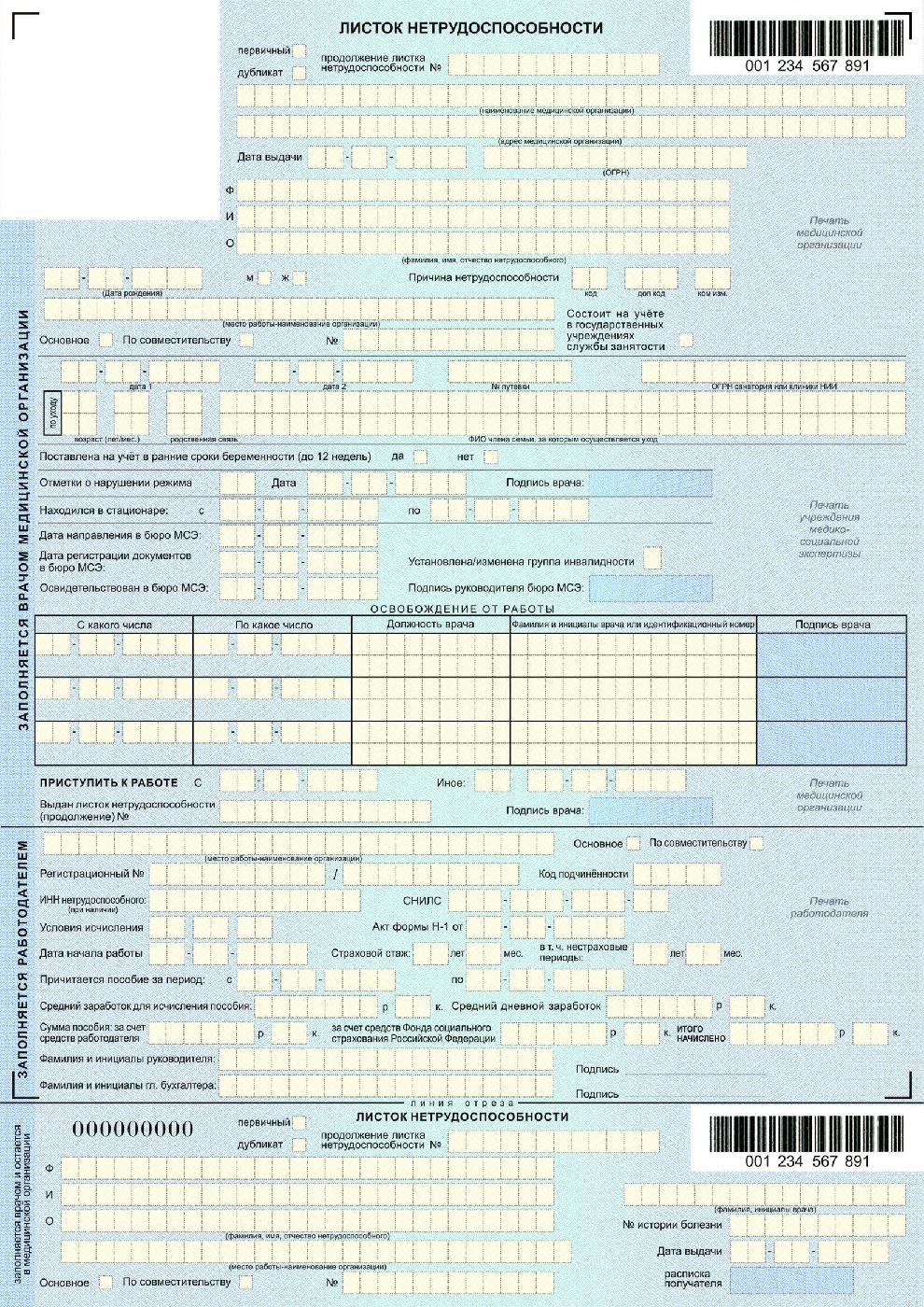 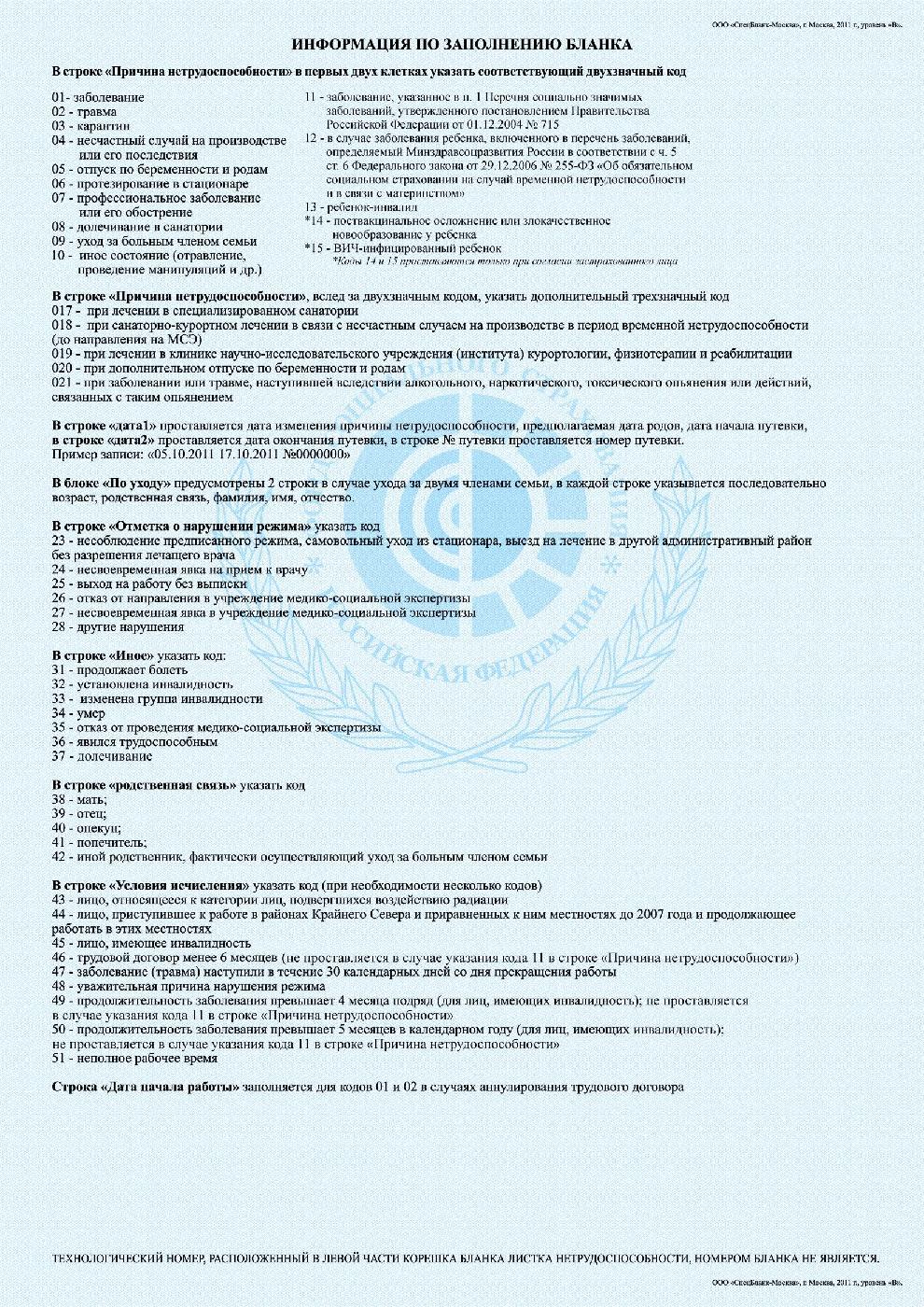 Приложение 4ФРАГМЕНТ  ИНДИВИДУАЛЬНОЙ  ПРОГРАММЫ  РЕАБИЛИТАЦИИФамилия, имя, отчество ____________________________________________ Дата рождения ____________________________________________________ Диагноз _________________________________________________________ ______________________________________________________________________ ______________________________________________________________________ ______________________________________________________________________ ____________________________________________________________________ Место жительства, при отсутствии места жительства указывается место пребывания, фактического проживания на территории Российской Федерации (указываемое подчеркнуть): __________________________________ __________________________________________________________________ Место работы, учебы (указываемое подчеркнуть): ______________________ Общее образование: не имеет, начальное общее, основное общее, среднее общее (нужное подчеркнуть) Профессиональное образование: не имеет, начальное профессиональное, среднее профессиональное, высшее профессиональное (нужное подчеркнуть) Основная профессия (специальность): _________________________________ 9. Группа инвалидности ____________________(указывается со слов пациента) 10. Причина инвалидности: заболевание, травма, хирургическое вмешательство, врожденная патология (нужное подчеркнуть)11. Содействие в трудоустройстве - нуждается, не нуждается (нужное подчеркнуть)12. Технические средства реабилитации____________________________________________________________________________________________________13. Информирование и консультирование по вопросам реабилитации нуждается, не нуждается (нужное подчеркнуть)Психологическая реабилитация: психотерапия, психологическая коррекция, психологическое консультирование (нужное подчеркнуть), другое _______________________________________________________________________________Программа медицинской реабилитацииМассажФизиотерапияСанаторно-курортное лечениеПриложение 5Перечень манипуляций, выносимых на дифференцированный зачет:Оценка физического развития пациента. Проведение комплектов ЛФК при различных состояниях и заболеваниях. Проведение процедур массажа для различных участков тела. Проведение процедуры гальванизации, лекарственного электрофореза. Проведение процедуры импульсной терапии. Проведение процедуры дарсонвализации. Проведение процедуры УВЧ- , ЭВТ-терапии. Проведение процедуры СВЧ-терапии. Проведение процедуры ТНЧ-терапии. Проведение процедуры магнитотерапии. Проведение процедуры аэрозольтерапии. Проведение процедуры УЗ-терапии. Определение индивидуальной биодозы. Расчет средней биодозы горелки. Проведение процедуры общего и местного УФО. Проведение процедуры ПДМ. Проведение процедуры теплолечения. Заполнение больничного листа. Заполнение санаторно-курортной карты. Заполнение индивидуальной программы реабилитации СОГЛАСОВАНОЦМК  общепрофессиональных и специальных дисциплинпротокол  №_______от ______________20___ г.Председатель ЦМК______________ Н.Ю.ЖдановаУТВЕРЖДАЮзам. производственной практикой________________ ________________20___г__________Кругликова Г.Н. СОДЕРЖАНИЕСТР.1.ПАСПОРТ РАБОЧЕЙ ПРОГРАММЫ ПРОИЗВОДСТВЕННОЙ4ПРАКТИКИ2.РЕЗУЛЬТАТЫ ОСВОЕНИЯ ПРОГРАММЫ6ПРОИЗВОДСТВЕННОЙ ПРАКТИКИ3.СТРУКТУРА И СОДЕРЖАНИЕ ПРОИЗВОДСТВЕННОЙ7ПРАКТИКИ4.УСЛОВИЯ РЕАЛИЗАЦИИ ПРОИЗВОДСТВЕННОЙ9ПРАКТИКИ5.КОНТРОЛЬ И ОЦЕНКА РЕЗУЛЬТАТОВ14ПРОИЗВОДСТВЕННОЙ ПРАКТИКИ6.АТТЕСТАЦИЯ ПРОИЗВОДСТВЕННОЙ ПРАКТИКИ237.ПРИЛОЖЕНИЯ25Приложение 1. Аттестационный лист                                           Приложение 2. Характеристика    Приложение 3. Фрагмент больничного листа                                                                                                                                                                                       Приложение 4. Фрагмент ИПР       Приложение 5. Перечень манипуляций, выносимых на дифференцированный зачет2528313334КодНаименование результата обученияПК 5. 1.Осуществлять медицинскую реабилитацию пациентов с различнойпатологией.ПК 5.2.Проводить психосоциальную реабилитацию.ПК 5.3.Осуществлять паллиативную помощь.ПК 5. 4.Проводить медико-социальную реабилитацию инвалидов, одиноких лиц, участников военных действий, лиц с профессиональными заболеваниями и лиц из группы социального риска.ПК 5. 5.Проводить экспертизу временной нетрудоспособности.ПК 5. 6.Оформлять медицинскую документацию.ОК 1.Понимать сущность и социальную значимость своей будущейпрофессии, проявлять к ней устойчивый интерес.ОК 2.Организовывать собственную деятельность, выбирать типовыеметоды и способы выполнения профессиональных задач,оценивать их эффективность и качество.ОК 3.Принимать решения в стандартных и нестандартных ситуациях инести за них ответственность.ОК 4.Осуществлять поиск и использование информации, необходимойдля эффективного выполнения возложенных на негопрофессиональных задач, а также для своего профессионального иличностного развития.ОК 5.Использовать информационно-коммуникационные технологии впрофессиональной деятельности.ОК 6.Работать в коллективе и в команде, эффективно общаться сколлегами, руководством, потребителями.ОК 7.Брать ответственность за работу членов команды (подчиненных),за результат выполнения заданий.ОК 8.Самостоятельно определять задачи профессионального иличностного развития, заниматься самообразованием, осознаннопланировать и осуществлять повышение своей квалификации.ОК 9.Ориентироваться в условиях частой смены технологий впрофессиональной деятельности.ОК 10.Бережно относиться к историческому наследию и культурнымтрадициям народа, уважать социальные, культурные и религиозные различия.   ОК 11.Быть готовым брать на себя нравственные обязательства поотношению к природе, обществу, человеку   ОК 12.Организовывать рабочее место с соблюдением требований охранытруда, производственной санитарии, инфекционной ипротивопожарной безопасности   ОК 13.Вести здоровый образ жизни, заниматься физической культурой испортом для укрепления здоровья, достижения жизненных ипрофессиональных целей  ОК 14.Исполнять воинскую обязанность, в том числе с применениемполученных профессиональных знаний (для юношей)№Разделы (этапы)Кол-Виды производственных работВиды производственных работВиды производственных работВиды производственных работп/ппрактикивочасов1.Организация2Получениеобщегои    вводногопрактики, инструктажинструктажей    по    охране    труда,инструктажей    по    охране    труда,инструктажей    по    охране    труда,инструктажей    по    охране    труда,по охране трудапожарнойиинфекционнойбезопасности.Ознакомлениесоструктуройучреждения здравоохранения.учреждения здравоохранения.учреждения здравоохранения.учреждения здравоохранения.2. Производственный этап:2. Производственный этап:2.1.Отделение33Выполнениеработссоблюдениемреабилитации итребований  охраны  труда,  пожарной,требований  охраны  труда,  пожарной,требований  охраны  труда,  пожарной,требований  охраны  труда,  пожарной,восстановительногоинфекционной безопасности.инфекционной безопасности.инфекционной безопасности.инфекционной безопасности.леченияВыполнениеработссоблюдениемнорм  медицинской  этики,  морали  инорм  медицинской  этики,  морали  инорм  медицинской  этики,  морали  инорм  медицинской  этики,  морали  иправа.Выполнениеработссоблюдениемлечебно-охранительного    режима    илечебно-охранительного    режима    илечебно-охранительного    режима    илечебно-охранительного    режима    илечебно-охранительного    режима    илечебно-охранительного    режима    илечебно-охранительного    режима    иправил внутреннего распорядка.правил внутреннего распорядка.правил внутреннего распорядка.правил внутреннего распорядка.правил внутреннего распорядка.правил внутреннего распорядка.Сбора анамнезов заболевания и жизниСбора анамнезов заболевания и жизниСбора анамнезов заболевания и жизниСбора анамнезов заболевания и жизниСбора анамнезов заболевания и жизниСбора анамнезов заболевания и жизниСбора анамнезов заболевания и жизнипациентапациентаПроведениеПроведениеоценкиоценкифизическогофизическогофизическогоразвития пациентаразвития пациентаразвития пациентаСоставлениеСоставлениекомплексовкомплексовкомплексовлечебнойлечебнойфизкультурыфизкультурыдляпациентовпациентовсразличнымиразличнымисостояниямисостояниямисостояниямисостояниямиизаболеваниямизаболеваниямизаболеваниямиПроведениеПроведениекомплексовкомплексовкомплексовлечебнойлечебнойфизкультурыфизкультурыдляпациентовпациентовсразличнымиразличнымисостояниямисостояниямисостояниямисостояниямиизаболеваниямизаболеваниямизаболеваниямиПроведениеПроведениеподбораподборасредствсредствдляпроцедуры лечебного массажапроцедуры лечебного массажапроцедуры лечебного массажапроцедуры лечебного массажапроцедуры лечебного массажапроцедуры лечебного массажаПроведениеПроведениепроцедурыпроцедурыпроцедурылечебноголечебногомассажа отдельных частей теламассажа отдельных частей теламассажа отдельных частей теламассажа отдельных частей теламассажа отдельных частей теламассажа отдельных частей телаПроведение бесед с пациентомПроведение бесед с пациентомПроведение бесед с пациентомПроведение бесед с пациентомПроведение бесед с пациентомПроведение бесед с пациентомПроведениеПроведениефизиотерапевтическихфизиотерапевтическихфизиотерапевтическихфизиотерапевтическихфизиотерапевтическихпроцедурпроцедурПроведениеПроведениеоценкиоценкисостояниясостоянияпациентапациентадопроведенияпроведенияреабилитационных мероприятийреабилитационных мероприятийреабилитационных мероприятийреабилитационных мероприятийреабилитационных мероприятийреабилитационных мероприятийПроведениеПроведениеоценкиоценкисостояниясостоянияпациентапациентапослепроведенияпроведенияреабилитационных мероприятийреабилитационных мероприятийреабилитационных мероприятийреабилитационных мероприятийреабилитационных мероприятийреабилитационных мероприятийЗаполнениеЗаполнениеиндивидуальногоиндивидуальногоиндивидуальногоиндивидуальногореабилитационного планареабилитационного планареабилитационного планареабилитационного планареабилитационного планаПроведениеПроведениемедико-социальноймедико-социальноймедико-социальноймедико-социальноймедико-социальнойработы с пациентамиработы с пациентамиработы с пациентамиЗаполнениеЗаполнениемедицинскоймедицинскоймедицинскойдокументации отделения реабилитациидокументации отделения реабилитациидокументации отделения реабилитациидокументации отделения реабилитациидокументации отделения реабилитациидокументации отделения реабилитациидокументации отделения реабилитацииивосстановительноговосстановительноговосстановительноговосстановительноголечениялеченияустановленного образца, форм учета иустановленного образца, форм учета иустановленного образца, форм учета иустановленного образца, форм учета иустановленного образца, форм учета иустановленного образца, форм учета иустановленного образца, форм учета иотчетностиотчетности2.2.Амбулаторно-33ВыполнениеВыполнениеработссоблюдениемсоблюдениемсоблюдениемполиклиническоенорммедицинскоймедицинскойэтики,этики,морали  иморали  иотделениеправа.ВыполнениеВыполнениеработссоблюдениемсоблюдениемсоблюдениемлечебно-охранительного    режима    илечебно-охранительного    режима    илечебно-охранительного    режима    илечебно-охранительного    режима    илечебно-охранительного    режима    илечебно-охранительного    режима    илечебно-охранительного    режима    иправил внутреннего распорядка.правил внутреннего распорядка.правил внутреннего распорядка.правил внутреннего распорядка.правил внутреннего распорядка.правил внутреннего распорядка.Выполнение требований  нормативнойВыполнение требований  нормативнойВыполнение требований  нормативнойВыполнение требований  нормативнойВыполнение требований  нормативнойВыполнение требований  нормативнойВыполнение требований  нормативнойдокументациидокументацииприприоформленииоформленииоформлениибольничного листабольничного листаЗаполнение бланка больничного листаЗаполнение бланка больничного листаЗаполнение бланка больничного листаЗаполнение бланка больничного листаВыполнение требованийВыполнение требованийнормативнойнормативнойдокументацииприоформленииоформлениисанаторно-курортной картысанаторно-курортной картысанаторно-курортной картыЗаполнение санаторно-курортнойЗаполнение санаторно-курортнойЗаполнение санаторно-курортнойкартыПроведение беседы с пациентомПроведение беседы с пациентомПроведение беседы с пациентомЗаполнение медицинскойЗаполнение медицинскойдокументации амбулаторно-документации амбулаторно-документации амбулаторно-поликлинического отделенияполиклинического отделенияполиклинического отделенияустановленного образца, форм учета иустановленного образца, форм учета иустановленного образца, форм учета иустановленного образца, форм учета иотчетности3.Анализ полученной2Ведениедневникапрактики,практики,информации,включающеготекстовойотчетоподготовка отчета повыполненных видах работ.выполненных видах работ.выполненных видах работ.практикеЗаполнение аттестационного листаЗаполнение аттестационного листаЗаполнение аттестационного листаОформлениеотчетаотчетапопроизводственной практикепроизводственной практикепроизводственной практике4.Дифференцированный2зачетИТОГО:72Результаты(освоенныеОсновные показатели оценкиФормы и методыпрофессиональныерезультатаконтроля и оценкикомпетенции)ПК 5.1. Осуществлять­ соблюдение нормативно-­ оценка выполнениямедицинскуюправовых актов по осуществлениюпрактических умений;реабилитациюмедицинской реабилитации­ оценка результатовпациентов спациентов с различной патологией;решения проблемно-различной­ правильность составленияситуационных задач,патологиейобщих и индивидуальных планов­ наблюдение запо медицинской реабилитациидействиями напациентов с различной патологией;практике;­ правильность проведения-характеристика скомплексов ЛФК, медицинскогопроизводственноймассажа и физиотерапевтическихпрактикипроцедур;- оценка результатов­ обоснованность направлений надифференцированногсанаторно-курортное лечение;о зачета.­ точность рекомендаций подиетотерапии;ПК 5.2. Проводить­ соблюдение нормативно-­ оценка выполненияпсихосоциальнуюправовых актов по проведениюпрактических умений;реабилитациюпсихосоциальной реабилитации;­ оценка результатов­ правильность составления общихрешения проблемно-и индивидуальных плановситуационных задач,психосоциальной реабилитации­ наблюдение заобслуживаемого населения;действиями на­ точность выбора приемов ипрактике;методов психологической-характеристика среабилитации ипроизводственнойпсихотерапевтической беседы;практики­ правильность применения- оценка результатовметодик релаксации и аутогеннойдифференцированногтренировки при реабилитациио зачета.пациентов;  ПК 5.3 Осуществлять паллиативную помощьосуществление ухода за пациентами  с острыми и хроническими болезнями системы кровообращения, хроническими цереброваскулярными заболеваниями, злокачественными новообразованиями, ВИЧ-инфекцией /СПИД;ПК 5.4. Проводить- соблюдение нормативно-­ оценка выполнениямедико-социальнуюправовых актов по проведениюпрактических умений;реабилитациюмедико-социальной реабилитации­ оценка результатовинвалидов, одинокихинвалидов, одиноких лиц,решения проблемно-лиц, участниковучастников военных действий, лицситуационных задач,военных действий ис профессиональными­ наблюдение залиц из группызаболеваниями и лиц из группыдействиями насоциального рискасоциального риска;практике;- правильность составления плана-характеристика смедицинских, профилактических,производственнойсоциальных мероприятий,практикинаправленных на оздоровление- оценка результатовусловий труда, снижениедифференцированногзаболеваемости инвалидов,о зачета.одиноких лиц, участниковвоенных действий, лиц спрофессиональными заболеваниямии лиц из группы социального риска;- полнота обследованияинвалидов на дому и впроизводственных условиях попоручению руководителя; ПК 5. 5. Проводить экспертизу временной нетрудоспособности- соблюдение нормативно-правовых актов по проведениюэкспертизы нетрудоспособности;- правильность и точностьвыделения приоритетногодиагноза;- грамотность и аккуратностьзаполнения листка временнойнетрудоспособности;- обоснованность трудовыхрекомендаций инвалидам;- грамотность оформлениямедицинской документации­ оценка выполнения- соблюдение нормативно-правовых актов по проведениюэкспертизы нетрудоспособности;- правильность и точностьвыделения приоритетногодиагноза;- грамотность и аккуратностьзаполнения листка временнойнетрудоспособности;- обоснованность трудовыхрекомендаций инвалидам;- грамотность оформлениямедицинской документациипрактических умений;- соблюдение нормативно-правовых актов по проведениюэкспертизы нетрудоспособности;- правильность и точностьвыделения приоритетногодиагноза;- грамотность и аккуратностьзаполнения листка временнойнетрудоспособности;- обоснованность трудовыхрекомендаций инвалидам;- грамотность оформлениямедицинской документации­ оценка результатов- соблюдение нормативно-правовых актов по проведениюэкспертизы нетрудоспособности;- правильность и точностьвыделения приоритетногодиагноза;- грамотность и аккуратностьзаполнения листка временнойнетрудоспособности;- обоснованность трудовыхрекомендаций инвалидам;- грамотность оформлениямедицинской документациирешения проблемно-- соблюдение нормативно-правовых актов по проведениюэкспертизы нетрудоспособности;- правильность и точностьвыделения приоритетногодиагноза;- грамотность и аккуратностьзаполнения листка временнойнетрудоспособности;- обоснованность трудовыхрекомендаций инвалидам;- грамотность оформлениямедицинской документацииситуационных задач,- соблюдение нормативно-правовых актов по проведениюэкспертизы нетрудоспособности;- правильность и точностьвыделения приоритетногодиагноза;- грамотность и аккуратностьзаполнения листка временнойнетрудоспособности;- обоснованность трудовыхрекомендаций инвалидам;- грамотность оформлениямедицинской документации­ наблюдение за- соблюдение нормативно-правовых актов по проведениюэкспертизы нетрудоспособности;- правильность и точностьвыделения приоритетногодиагноза;- грамотность и аккуратностьзаполнения листка временнойнетрудоспособности;- обоснованность трудовыхрекомендаций инвалидам;- грамотность оформлениямедицинской документациидействиями на- соблюдение нормативно-правовых актов по проведениюэкспертизы нетрудоспособности;- правильность и точностьвыделения приоритетногодиагноза;- грамотность и аккуратностьзаполнения листка временнойнетрудоспособности;- обоснованность трудовыхрекомендаций инвалидам;- грамотность оформлениямедицинской документациипрактике;- соблюдение нормативно-правовых актов по проведениюэкспертизы нетрудоспособности;- правильность и точностьвыделения приоритетногодиагноза;- грамотность и аккуратностьзаполнения листка временнойнетрудоспособности;- обоснованность трудовыхрекомендаций инвалидам;- грамотность оформлениямедицинской документации-характеристика с- соблюдение нормативно-правовых актов по проведениюэкспертизы нетрудоспособности;- правильность и точностьвыделения приоритетногодиагноза;- грамотность и аккуратностьзаполнения листка временнойнетрудоспособности;- обоснованность трудовыхрекомендаций инвалидам;- грамотность оформлениямедицинской документациипроизводственной- соблюдение нормативно-правовых актов по проведениюэкспертизы нетрудоспособности;- правильность и точностьвыделения приоритетногодиагноза;- грамотность и аккуратностьзаполнения листка временнойнетрудоспособности;- обоснованность трудовыхрекомендаций инвалидам;- грамотность оформлениямедицинской документациипрактики- соблюдение нормативно-правовых актов по проведениюэкспертизы нетрудоспособности;- правильность и точностьвыделения приоритетногодиагноза;- грамотность и аккуратностьзаполнения листка временнойнетрудоспособности;- обоснованность трудовыхрекомендаций инвалидам;- грамотность оформлениямедицинской документации- оценка результатов- соблюдение нормативно-правовых актов по проведениюэкспертизы нетрудоспособности;- правильность и точностьвыделения приоритетногодиагноза;- грамотность и аккуратностьзаполнения листка временнойнетрудоспособности;- обоснованность трудовыхрекомендаций инвалидам;- грамотность оформлениямедицинской документациидифференцированног- соблюдение нормативно-правовых актов по проведениюэкспертизы нетрудоспособности;- правильность и точностьвыделения приоритетногодиагноза;- грамотность и аккуратностьзаполнения листка временнойнетрудоспособности;- обоснованность трудовыхрекомендаций инвалидам;- грамотность оформлениямедицинской документациио зачета.- соблюдение нормативно-правовых актов по проведениюэкспертизы нетрудоспособности;- правильность и точностьвыделения приоритетногодиагноза;- грамотность и аккуратностьзаполнения листка временнойнетрудоспособности;- обоснованность трудовыхрекомендаций инвалидам;- грамотность оформлениямедицинской документации ПК 5.6. Оформлять медицинскую документацию­ грамотность оформлениямедицинской документации исоответствие требованиямдиагноза;- грамотность и аккуратностьзаполнения листка временнойнетрудоспособности;- обоснованность трудовыхрекомендаций инвалидам;- грамотность оформлениямедицинской документации­ оценка выполненияпрактических умений;­ оценка результатоврешения проблемно-ситуационных задач,­ наблюдение задействиями напрактике;-характеристика спроизводственнойпрактики- оценка результатовдифференцированного зачета.­ наблюдение задействиями на ПК 5.6. Оформлять медицинскую документацию­ грамотность оформлениямедицинской документации исоответствие требованиямдиагноза;- грамотность и аккуратностьзаполнения листка временнойнетрудоспособности;- обоснованность трудовыхрекомендаций инвалидам;- грамотность оформлениямедицинской документациипрактике;­ грамотность оформлениямедицинской документации исоответствие требованиямдиагноза;- грамотность и аккуратностьзаполнения листка временнойнетрудоспособности;- обоснованность трудовыхрекомендаций инвалидам;- грамотность оформлениямедицинской документации-характеристика с­ грамотность оформлениямедицинской документации исоответствие требованиямдиагноза;- грамотность и аккуратностьзаполнения листка временнойнетрудоспособности;- обоснованность трудовыхрекомендаций инвалидам;- грамотность оформлениямедицинской документациипроизводственной­ грамотность оформлениямедицинской документации исоответствие требованиямдиагноза;- грамотность и аккуратностьзаполнения листка временнойнетрудоспособности;- обоснованность трудовыхрекомендаций инвалидам;- грамотность оформлениямедицинской документациипрактики­ грамотность оформлениямедицинской документации исоответствие требованиямдиагноза;- грамотность и аккуратностьзаполнения листка временнойнетрудоспособности;- обоснованность трудовыхрекомендаций инвалидам;- грамотность оформлениямедицинской документации- оценка результатов­ грамотность оформлениямедицинской документации исоответствие требованиямдиагноза;- грамотность и аккуратностьзаполнения листка временнойнетрудоспособности;- обоснованность трудовыхрекомендаций инвалидам;- грамотность оформлениямедицинской документациидифференцированног­ грамотность оформлениямедицинской документации исоответствие требованиямдиагноза;- грамотность и аккуратностьзаполнения листка временнойнетрудоспособности;- обоснованность трудовыхрекомендаций инвалидам;- грамотность оформлениямедицинской документациио зачета.РезультатыОсновные показателиФормы и методы(освоенные общиеОсновные показателиФормы и методы(освоенные общиеоценки результатаконтроля и оценкикомпетенции)оценки результатаконтроля и оценкикомпетенции)ОК 1. Понимать сущность и- правильность- наблюдение и оценкасоциальную значимостьпонимания социальнойдействий насвоей будущей профессии,значимости профессиипроизводственнойпроявлять к ней устойчивыйфельдшерапрактике.интерес.- интерпретациярезультатовнаблюдений задеятельностьюобучающегося приосуществлениипрофессиональнойдеятельности наобучающегося приосуществлениипрофессиональнойдеятельности напроизводственнойпрактике.- характеристика спроизводственнойпрактики.- оценка результатовсоциологическогоопроса.ОК 2. Организовывать- обоснованность- наблюдение и оценкасобственную деятельность,применения методов идействий навыбирать типовые методы испособов решенияпроизводственнойспособы выполненияпрофессиональныхпрактике.профессиональных задач,задач, анализ- интерпретацияоценивать их эффективностьэффективности ирезультатови качество.качества их выполнениянаблюдений задеятельностьюобучающегося приосуществлениипрофессиональнойдеятельности напроизводственнойпрактике.- характеристика спроизводственнойпрактики.- оценка результатовсоциологическогоопроса.ОК 3. Принимать решения в- точность и быстрота- наблюдение и оценкастандартных иоценки ситуации идействий нанестандартных ситуациях иправильность принятияпроизводственнойнести за нихрешения в стандартныхпрактике.ответственность.и нестандартных- интерпретацияситуациях, нести за нихрезультатовответственностьнаблюдений задеятельностьюобучающегося приосуществлениипрофессиональнойдеятельности напроизводственнойпрактике.- характеристика спроизводственнойпрактики.- оценка результатовсоциологическогоопроса.ОК 4. Осуществлять поиск и-грамотность и точность- наблюдение и оценкаиспользование информации,нахождения идействий нанеобходимой дляиспользованияпроизводственнойэффективного выполненияинформации дляпрактике.возложенных на негоэффективного- интерпретацияпрофессиональных задач, авыполнениярезультатовтакже для своегопрофессиональныхнаблюдений запрофессионального изадач,деятельностьюличностного развития.профессионального иобучающегося приличностного развитияосуществлениипрофессиональнойдеятельности напроизводственнойпрактике.- характеристика спроизводственнойпрактики.- оценка результатовсоциологическогоопроса.ОК 5. Использовать- правильность- наблюдение и оценкаинформационно-использованиядействий накоммуникационныеинформационно-коммуникационныхтехнологий впрофессиональнойдеятельности фельдшерапроизводственнойтехнологии винформационно-коммуникационныхтехнологий впрофессиональнойдеятельности фельдшерапрактике.профессиональнойдеятельности.информационно-коммуникационныхтехнологий впрофессиональнойдеятельности фельдшера- интерпретациярезультатовнаблюдений задеятельностьюобучающегося приосуществлениипрофессиональнойдеятельности напроизводственнойпрактике.- характеристика спроизводственнойпрактики.- оценка результатовсоциологическогоопроса.- интерпретациярезультатовнаблюдений задеятельностьюобучающегося приосуществлениипрофессиональнойдеятельности напроизводственнойпрактике.- характеристика спроизводственнойпрактики.- оценка результатовсоциологическогоопроса.ОК 6. Работать в коллективе- эффективность- наблюдение и оценкаи в команде, эффективновзаимодействия сдействий наобщаться с коллегами,обучающимися,производственнойруководством,коллегами,практике.потребителями.руководством ЛПУ,- интерпретацияпациентамирезультатов-аргументированность внаблюдений заотстаивании своегодеятельностьюмнения на основеобучающегося приуважительногоосуществленииотношения кпрофессиональнойокружающимдеятельности напроизводственнойпрактике.- характеристика спроизводственнойпрактики.- оценка результатовсоциологическогоопроса.ОК 7. Брать ответственность- осознание полноты- наблюдение и оценказа работу членов командыответственности задействий на(подчиненных), за результатработу подчиненных, запроизводственнойвыполнения заданий.результат выполненияпрактике.заданий- интерпретациярезультатовнаблюдений задеятельностьюобучающегося приосуществлениипрофессиональнойдеятельности напроизводственнойпрактике.- характеристика спроизводственнойпрактики.- оценка результатовсоциологическогоопроса.ОК 8. Самостоятельно- эффективностьпланированияобучающимисяповышения личностногоуровня исвоевременностьповышения своейквалификации- наблюдение и оценкадействий напроизводственнойпрактике.- интерпретациярезультатовнаблюдений задеятельностьюобучающегося приосуществлениипрофессиональнойдеятельности напроизводственнойпрактике.- характеристика сопределять задачипрофессионального иличностного развития,заниматьсясамообразованием,осознанно планировать иосуществлять повышениесвоей квалификации.- эффективностьпланированияобучающимисяповышения личностногоуровня исвоевременностьповышения своейквалификации- наблюдение и оценкадействий напроизводственнойпрактике.- интерпретациярезультатовнаблюдений задеятельностьюобучающегося приосуществлениипрофессиональнойдеятельности напроизводственнойпрактике.- характеристика сопределять задачипрофессионального иличностного развития,заниматьсясамообразованием,осознанно планировать иосуществлять повышениесвоей квалификации.- наблюдение и оценкадействий напроизводственнойпрактике.- интерпретациярезультатовнаблюдений задеятельностьюобучающегося приосуществлениипрофессиональнойдеятельности напроизводственнойпрактике.- характеристика сопределять задачипрофессионального иличностного развития,заниматьсясамообразованием,осознанно планировать иосуществлять повышениесвоей квалификации.- наблюдение и оценкадействий напроизводственнойпрактике.- интерпретациярезультатовнаблюдений задеятельностьюобучающегося приосуществлениипрофессиональнойдеятельности напроизводственнойпрактике.- характеристика с- наблюдение и оценкадействий напроизводственнойпрактике.- интерпретациярезультатовнаблюдений задеятельностьюобучающегося приосуществлениипрофессиональнойдеятельности напроизводственнойпрактике.- характеристика с- наблюдение и оценкадействий напроизводственнойпрактике.- интерпретациярезультатовнаблюдений задеятельностьюобучающегося приосуществлениипрофессиональнойдеятельности напроизводственнойпрактике.- характеристика с- наблюдение и оценкадействий напроизводственнойпрактике.- интерпретациярезультатовнаблюдений задеятельностьюобучающегося приосуществлениипрофессиональнойдеятельности напроизводственнойпрактике.- характеристика с- наблюдение и оценкадействий напроизводственнойпрактике.- интерпретациярезультатовнаблюдений задеятельностьюобучающегося приосуществлениипрофессиональнойдеятельности напроизводственнойпрактике.- характеристика спроизводственнойпрактики.- оценка результатовсоциологическогоопроса.ОК 9. Ориентироваться в- рациональность- наблюдение и оценкаусловиях частой сменыиспользованиядействий натехнологий винновационныхпроизводственнойпрофессиональнойтехнологий впрактике.деятельности.профессиональной- интерпретациядеятельностирезультатов- компетентность внаблюдений засвоей областидеятельностьюдеятельностиобучающегося приосуществлениипрофессиональнойдеятельности напроизводственнойпрактике.- характеристика спроизводственнойпрактики.- оценка результатовсоциологическогоопроса.ОК 10. Бережно относиться к- бережность отношения- наблюдение и оценкаисторическому наследию ик историческомудействий накультурным традициямнарода, уважать социальные,культурные и религиозныеразличия.наследию и культурнымпроизводственнойкультурным традициямнарода, уважать социальные,культурные и религиозныеразличия.традициям народа- толерантность поотношению ксоциальным,культурным ирелигиозным различиямпрактике.- интерпретациярезультатовнаблюдений задеятельностьюобучающегося приосуществлениипрофессиональнойдеятельности напроизводственнойпрактике.- характеристика спрактике.- интерпретациярезультатовнаблюдений задеятельностьюобучающегося приосуществлениипрофессиональнойдеятельности напроизводственнойпрактике.- характеристика спрактике.- интерпретациярезультатовнаблюдений задеятельностьюобучающегося приосуществлениипрофессиональнойдеятельности напроизводственнойпрактике.- характеристика спрактике.- интерпретациярезультатовнаблюдений задеятельностьюобучающегося приосуществлениипрофессиональнойдеятельности напроизводственнойпрактике.- характеристика спроизводственнойпрактики.- оценка результатовсоциологическогоопроса.ОК 11. Быть готовым брать- готовность- наблюдение и оценкана себя нравственныесоблюдения правил идействий наобязательства по отношениюнорм поведения впроизводственнойк природе, обществу,обществе и бережногопрактике.человеку.отношения к природе- интерпретациярезультатовнаблюдений задеятельностьюобучающегося приосуществлениипрофессиональнойдеятельности напроизводственнойпрактике.- характеристика спроизводственнойпрактики.- оценка результатов социологического опроса.ОК 12. Организовывать- рациональность- наблюдение и оценкарабочее место сорганизации рабочегодействий насоблюдением требованийместа с соблюдениемпроизводственнойохраны труда,необходимыхпрактике.производственнойтребований и правил- интерпретациясанитарии, инфекционной ибезопасностирезультатовнаблюдений задеятельностьюобучающегося приосуществлениипрофессиональнойдеятельности напроизводственнойпрактике.- характеристика спроизводственнойпрактики.противопожарной безопасности.результатовнаблюдений задеятельностьюобучающегося приосуществлениипрофессиональнойдеятельности напроизводственнойпрактике.- характеристика спроизводственнойпрактики.результатовнаблюдений задеятельностьюобучающегося приосуществлениипрофессиональнойдеятельности напроизводственнойпрактике.- характеристика спроизводственнойпрактики.результатовнаблюдений задеятельностьюобучающегося приосуществлениипрофессиональнойдеятельности напроизводственнойпрактике.- характеристика спроизводственнойпрактики.результатовнаблюдений задеятельностьюобучающегося приосуществлениипрофессиональнойдеятельности напроизводственнойпрактике.- характеристика спроизводственнойпрактики.результатовнаблюдений задеятельностьюобучающегося приосуществлениипрофессиональнойдеятельности напроизводственнойпрактике.- характеристика спроизводственнойпрактики.результатовнаблюдений задеятельностьюобучающегося приосуществлениипрофессиональнойдеятельности напроизводственнойпрактике.- характеристика спроизводственнойпрактики.- оценка результатовсоциологическогоопроса.ОК 13. Вести здоровый образ- систематичность- наблюдение и оценкажизни, заниматьсяведения пропаганды идействий нафизической культурой иэффективностьпроизводственнойспортом для укрепленияздорового образа жизнипрактике.здоровья, достиженияс целью профилактики- интерпретацияжизненных изаболеванийрезультатовпрофессиональных целей.наблюдений задеятельностьюобучающегося приосуществлениипрофессиональнойдеятельности напроизводственнойпрактике.- характеристика спроизводственнойпрактики.- оценка результатовсоциологическогоопроса.ОК 14. Исполнять воинскую- эффективность- наблюдение заобязанность, в том числе сиспользованиядеятельностьюприменением полученныхполученныхобучающихся впрофессиональных знанийпрофессиональныхпроцессе освоения(для юношей).знанийпрофессиональногомодуля.  АТТЕСТАЦИОННЫЙ ЛИСТ ПО ИТОГАМ прохождения Производственной ПРАКТИКи  АТТЕСТАЦИОННЫЙ ЛИСТ ПО ИТОГАМ прохождения Производственной ПРАКТИКи  АТТЕСТАЦИОННЫЙ ЛИСТ ПО ИТОГАМ прохождения Производственной ПРАКТИКи  АТТЕСТАЦИОННЫЙ ЛИСТ ПО ИТОГАМ прохождения Производственной ПРАКТИКи  АТТЕСТАЦИОННЫЙ ЛИСТ ПО ИТОГАМ прохождения Производственной ПРАКТИКи  АТТЕСТАЦИОННЫЙ ЛИСТ ПО ИТОГАМ прохождения Производственной ПРАКТИКи  АТТЕСТАЦИОННЫЙ ЛИСТ ПО ИТОГАМ прохождения Производственной ПРАКТИКи  АТТЕСТАЦИОННЫЙ ЛИСТ ПО ИТОГАМ прохождения Производственной ПРАКТИКи  АТТЕСТАЦИОННЫЙ ЛИСТ ПО ИТОГАМ прохождения Производственной ПРАКТИКи  АТТЕСТАЦИОННЫЙ ЛИСТ ПО ИТОГАМ прохождения Производственной ПРАКТИКи  АТТЕСТАЦИОННЫЙ ЛИСТ ПО ИТОГАМ прохождения Производственной ПРАКТИКи  АТТЕСТАЦИОННЫЙ ЛИСТ ПО ИТОГАМ прохождения Производственной ПРАКТИКи  АТТЕСТАЦИОННЫЙ ЛИСТ ПО ИТОГАМ прохождения Производственной ПРАКТИКи  АТТЕСТАЦИОННЫЙ ЛИСТ ПО ИТОГАМ прохождения Производственной ПРАКТИКи  АТТЕСТАЦИОННЫЙ ЛИСТ ПО ИТОГАМ прохождения Производственной ПРАКТИКи  АТТЕСТАЦИОННЫЙ ЛИСТ ПО ИТОГАМ прохождения Производственной ПРАКТИКи  АТТЕСТАЦИОННЫЙ ЛИСТ ПО ИТОГАМ прохождения Производственной ПРАКТИКи  АТТЕСТАЦИОННЫЙ ЛИСТ ПО ИТОГАМ прохождения Производственной ПРАКТИКи  АТТЕСТАЦИОННЫЙ ЛИСТ ПО ИТОГАМ прохождения Производственной ПРАКТИКи  АТТЕСТАЦИОННЫЙ ЛИСТ ПО ИТОГАМ прохождения Производственной ПРАКТИКи  АТТЕСТАЦИОННЫЙ ЛИСТ ПО ИТОГАМ прохождения Производственной ПРАКТИКистудентстуденткурса     специальности СПОкурса     специальности СПОкурса     специальности СПОкурса     специальности СПОкурса     специальности СПОкурса     специальности СПОкурса     специальности СПОкурса     специальности СПОкурса     специальности СПОкурса     специальности СПОкурса     специальности СПОкурса     специальности СПОкурса     специальности СПОкурса     специальности СПОкурса     специальности СПОуспешно прошел производственную практику по профессиональному модулю успешно прошел производственную практику по профессиональному модулю успешно прошел производственную практику по профессиональному модулю успешно прошел производственную практику по профессиональному модулю успешно прошел производственную практику по профессиональному модулю успешно прошел производственную практику по профессиональному модулю успешно прошел производственную практику по профессиональному модулю успешно прошел производственную практику по профессиональному модулю успешно прошел производственную практику по профессиональному модулю успешно прошел производственную практику по профессиональному модулю успешно прошел производственную практику по профессиональному модулю успешно прошел производственную практику по профессиональному модулю успешно прошел производственную практику по профессиональному модулю успешно прошел производственную практику по профессиональному модулю успешно прошел производственную практику по профессиональному модулю успешно прошел производственную практику по профессиональному модулю успешно прошел производственную практику по профессиональному модулю успешно прошел производственную практику по профессиональному модулю успешно прошел производственную практику по профессиональному модулю успешно прошел производственную практику по профессиональному модулю успешно прошел производственную практику по профессиональному модулю в объемев объемев объемечасовчасовчасовчасовчасовчасовчасовчасовчасовчасовчасовчасовв период св период св период св период с«20   г.по«»20 20 г.г.Виды и качество выполнения работ в период прохождения производственной практики обучающимся:Виды и качество выполнения работ в период прохождения производственной практики обучающимся:Виды и качество выполнения работ в период прохождения производственной практики обучающимся:Виды и качество выполнения работ в период прохождения производственной практики обучающимся:Виды и качество выполнения работ в период прохождения производственной практики обучающимся:Виды и качество выполнения работ в период прохождения производственной практики обучающимся:Виды и качество выполнения работ в период прохождения производственной практики обучающимся:Виды и качество выполнения работ в период прохождения производственной практики обучающимся:Виды и качество выполнения работ в период прохождения производственной практики обучающимся:Виды и качество выполнения работ в период прохождения производственной практики обучающимся:Виды и качество выполнения работ в период прохождения производственной практики обучающимся:Виды и качество выполнения работ в период прохождения производственной практики обучающимся:Виды и качество выполнения работ в период прохождения производственной практики обучающимся:Виды и качество выполнения работ в период прохождения производственной практики обучающимся:Виды и качество выполнения работ в период прохождения производственной практики обучающимся:Виды и качество выполнения работ в период прохождения производственной практики обучающимся:Виды и качество выполнения работ в период прохождения производственной практики обучающимся:Виды и качество выполнения работ в период прохождения производственной практики обучающимся:Виды и качество выполнения работ в период прохождения производственной практики обучающимся:Виды и качество выполнения работ в период прохождения производственной практики обучающимся:Виды и качество выполнения работ в период прохождения производственной практики обучающимся:№Наименования ПК Наименования ПК Вид работыВид работыВид работыВид работыВид работыВид работыВид работыВид работыВид работыВид работыВид работыВид работыВид работыВид работыВид работыОценка выполнен (уд., хор., отл.)/не выполнен (неуд.)Оценка выполнен (уд., хор., отл.)/не выполнен (неуд.)Подпись руководителя практики ПК 5.1ПК 5.2ПК 5.3ПК 5.4ПК 5.5ПК 5.6 ПК 5.1ПК 5.2ПК 5.3ПК 5.4ПК 5.5ПК 5.6Проведение психотерапевтических бесед. Обучение пациентов методикам аутогенной тренировки и релаксации.Подготовка пациентов к проведению реабилитационных мероприятий.Проведение ЛФК и медицинского массажа, физиотерапевтических процедур пациентам.Определение функциональных проб при проведении ЛФК.Выявление клинико-функциональных изменений при физиотерапевтических процедурах.Выявление клинико-функциональных изменений при физиотерапевтических процедурах.Составление меню-раскладки в соответствии с картотекой блюд и сводным меню по лечебному питанию.Составление технологических карт приготовления блюд при разных заболеваниях для детей и взрослых.Объяснение больному порядка и правил работы МСЭ.Организация предварительной  записи и вызов больных на освидетельствование.Оповещение о переосвидетельствовании.Организация медицинских, профилактических, социальных мероприятий, направленных на оздоровление условий труда, снижение заболеваемости.Обследование  инвалидов на дому и в производственных условиях по поручению руководителя.Составление трудовых рекомендаций инвалидам.Проведение комплексов  лечебной физкультуры (индивидуальных и групповых), медицинского массажа и физиотерапевтических  процедур при различных  болезнях.Составление программ индивидуальной медицинской и психосоциальной   реабилитации пациентов с различной патологией.Оформление медицинской         документации.Осуществление ухода за пациентами  с острыми и хроническими болезнями системы кровообращения, хроническими цереброваскулярными заболеваниями, злокачественными новообразованиями, ВИЧ-инфекцией /СПИД. Выполнение врачебных назначений.Проведение манипуляций, связанных с уходом за стомами, обработкой гнойных, незаживающих ран и пролежней. Оказание консультативной помощи пациенту и его окружению. Оставление плана-схемы работы по выявлению социально уязвимых категорий населения на обслуживаемом участке. Установление доверительных и конструктивных отношений с  пациентами и их окружением.Составление программ индивидуальной медицинской и психосоциальной  реабилитации инвалидов,  участников военных действий,   лиц, получивших профессиональные заболевания, пожилых и престарелых людей.Составление программ индивидуальной  социальной и психологической реабилитации одиноких лиц, лиц из групп социального риска. Проведение психотерапевтических бесед. Обучение пациентов методикам аутогенной тренировки и релаксации.Подготовка пациентов к проведению реабилитационных мероприятий.Проведение ЛФК и медицинского массажа, физиотерапевтических процедур пациентам.Определение функциональных проб при проведении ЛФК.Выявление клинико-функциональных изменений при физиотерапевтических процедурах.Выявление клинико-функциональных изменений при физиотерапевтических процедурах.Составление меню-раскладки в соответствии с картотекой блюд и сводным меню по лечебному питанию.Составление технологических карт приготовления блюд при разных заболеваниях для детей и взрослых.Объяснение больному порядка и правил работы МСЭ.Организация предварительной  записи и вызов больных на освидетельствование.Оповещение о переосвидетельствовании.Организация медицинских, профилактических, социальных мероприятий, направленных на оздоровление условий труда, снижение заболеваемости.Обследование  инвалидов на дому и в производственных условиях по поручению руководителя.Составление трудовых рекомендаций инвалидам.Проведение комплексов  лечебной физкультуры (индивидуальных и групповых), медицинского массажа и физиотерапевтических  процедур при различных  болезнях.Составление программ индивидуальной медицинской и психосоциальной   реабилитации пациентов с различной патологией.Оформление медицинской         документации.Осуществление ухода за пациентами  с острыми и хроническими болезнями системы кровообращения, хроническими цереброваскулярными заболеваниями, злокачественными новообразованиями, ВИЧ-инфекцией /СПИД. Выполнение врачебных назначений.Проведение манипуляций, связанных с уходом за стомами, обработкой гнойных, незаживающих ран и пролежней. Оказание консультативной помощи пациенту и его окружению. Оставление плана-схемы работы по выявлению социально уязвимых категорий населения на обслуживаемом участке. Установление доверительных и конструктивных отношений с  пациентами и их окружением.Составление программ индивидуальной медицинской и психосоциальной  реабилитации инвалидов,  участников военных действий,   лиц, получивших профессиональные заболевания, пожилых и престарелых людей.Составление программ индивидуальной  социальной и психологической реабилитации одиноких лиц, лиц из групп социального риска. Проведение психотерапевтических бесед. Обучение пациентов методикам аутогенной тренировки и релаксации.Подготовка пациентов к проведению реабилитационных мероприятий.Проведение ЛФК и медицинского массажа, физиотерапевтических процедур пациентам.Определение функциональных проб при проведении ЛФК.Выявление клинико-функциональных изменений при физиотерапевтических процедурах.Выявление клинико-функциональных изменений при физиотерапевтических процедурах.Составление меню-раскладки в соответствии с картотекой блюд и сводным меню по лечебному питанию.Составление технологических карт приготовления блюд при разных заболеваниях для детей и взрослых.Объяснение больному порядка и правил работы МСЭ.Организация предварительной  записи и вызов больных на освидетельствование.Оповещение о переосвидетельствовании.Организация медицинских, профилактических, социальных мероприятий, направленных на оздоровление условий труда, снижение заболеваемости.Обследование  инвалидов на дому и в производственных условиях по поручению руководителя.Составление трудовых рекомендаций инвалидам.Проведение комплексов  лечебной физкультуры (индивидуальных и групповых), медицинского массажа и физиотерапевтических  процедур при различных  болезнях.Составление программ индивидуальной медицинской и психосоциальной   реабилитации пациентов с различной патологией.Оформление медицинской         документации.Осуществление ухода за пациентами  с острыми и хроническими болезнями системы кровообращения, хроническими цереброваскулярными заболеваниями, злокачественными новообразованиями, ВИЧ-инфекцией /СПИД. Выполнение врачебных назначений.Проведение манипуляций, связанных с уходом за стомами, обработкой гнойных, незаживающих ран и пролежней. Оказание консультативной помощи пациенту и его окружению. Оставление плана-схемы работы по выявлению социально уязвимых категорий населения на обслуживаемом участке. Установление доверительных и конструктивных отношений с  пациентами и их окружением.Составление программ индивидуальной медицинской и психосоциальной  реабилитации инвалидов,  участников военных действий,   лиц, получивших профессиональные заболевания, пожилых и престарелых людей.Составление программ индивидуальной  социальной и психологической реабилитации одиноких лиц, лиц из групп социального риска. Проведение психотерапевтических бесед. Обучение пациентов методикам аутогенной тренировки и релаксации.Подготовка пациентов к проведению реабилитационных мероприятий.Проведение ЛФК и медицинского массажа, физиотерапевтических процедур пациентам.Определение функциональных проб при проведении ЛФК.Выявление клинико-функциональных изменений при физиотерапевтических процедурах.Выявление клинико-функциональных изменений при физиотерапевтических процедурах.Составление меню-раскладки в соответствии с картотекой блюд и сводным меню по лечебному питанию.Составление технологических карт приготовления блюд при разных заболеваниях для детей и взрослых.Объяснение больному порядка и правил работы МСЭ.Организация предварительной  записи и вызов больных на освидетельствование.Оповещение о переосвидетельствовании.Организация медицинских, профилактических, социальных мероприятий, направленных на оздоровление условий труда, снижение заболеваемости.Обследование  инвалидов на дому и в производственных условиях по поручению руководителя.Составление трудовых рекомендаций инвалидам.Проведение комплексов  лечебной физкультуры (индивидуальных и групповых), медицинского массажа и физиотерапевтических  процедур при различных  болезнях.Составление программ индивидуальной медицинской и психосоциальной   реабилитации пациентов с различной патологией.Оформление медицинской         документации.Осуществление ухода за пациентами  с острыми и хроническими болезнями системы кровообращения, хроническими цереброваскулярными заболеваниями, злокачественными новообразованиями, ВИЧ-инфекцией /СПИД. Выполнение врачебных назначений.Проведение манипуляций, связанных с уходом за стомами, обработкой гнойных, незаживающих ран и пролежней. Оказание консультативной помощи пациенту и его окружению. Оставление плана-схемы работы по выявлению социально уязвимых категорий населения на обслуживаемом участке. Установление доверительных и конструктивных отношений с  пациентами и их окружением.Составление программ индивидуальной медицинской и психосоциальной  реабилитации инвалидов,  участников военных действий,   лиц, получивших профессиональные заболевания, пожилых и престарелых людей.Составление программ индивидуальной  социальной и психологической реабилитации одиноких лиц, лиц из групп социального риска. Проведение психотерапевтических бесед. Обучение пациентов методикам аутогенной тренировки и релаксации.Подготовка пациентов к проведению реабилитационных мероприятий.Проведение ЛФК и медицинского массажа, физиотерапевтических процедур пациентам.Определение функциональных проб при проведении ЛФК.Выявление клинико-функциональных изменений при физиотерапевтических процедурах.Выявление клинико-функциональных изменений при физиотерапевтических процедурах.Составление меню-раскладки в соответствии с картотекой блюд и сводным меню по лечебному питанию.Составление технологических карт приготовления блюд при разных заболеваниях для детей и взрослых.Объяснение больному порядка и правил работы МСЭ.Организация предварительной  записи и вызов больных на освидетельствование.Оповещение о переосвидетельствовании.Организация медицинских, профилактических, социальных мероприятий, направленных на оздоровление условий труда, снижение заболеваемости.Обследование  инвалидов на дому и в производственных условиях по поручению руководителя.Составление трудовых рекомендаций инвалидам.Проведение комплексов  лечебной физкультуры (индивидуальных и групповых), медицинского массажа и физиотерапевтических  процедур при различных  болезнях.Составление программ индивидуальной медицинской и психосоциальной   реабилитации пациентов с различной патологией.Оформление медицинской         документации.Осуществление ухода за пациентами  с острыми и хроническими болезнями системы кровообращения, хроническими цереброваскулярными заболеваниями, злокачественными новообразованиями, ВИЧ-инфекцией /СПИД. Выполнение врачебных назначений.Проведение манипуляций, связанных с уходом за стомами, обработкой гнойных, незаживающих ран и пролежней. Оказание консультативной помощи пациенту и его окружению. Оставление плана-схемы работы по выявлению социально уязвимых категорий населения на обслуживаемом участке. Установление доверительных и конструктивных отношений с  пациентами и их окружением.Составление программ индивидуальной медицинской и психосоциальной  реабилитации инвалидов,  участников военных действий,   лиц, получивших профессиональные заболевания, пожилых и престарелых людей.Составление программ индивидуальной  социальной и психологической реабилитации одиноких лиц, лиц из групп социального риска. Проведение психотерапевтических бесед. Обучение пациентов методикам аутогенной тренировки и релаксации.Подготовка пациентов к проведению реабилитационных мероприятий.Проведение ЛФК и медицинского массажа, физиотерапевтических процедур пациентам.Определение функциональных проб при проведении ЛФК.Выявление клинико-функциональных изменений при физиотерапевтических процедурах.Выявление клинико-функциональных изменений при физиотерапевтических процедурах.Составление меню-раскладки в соответствии с картотекой блюд и сводным меню по лечебному питанию.Составление технологических карт приготовления блюд при разных заболеваниях для детей и взрослых.Объяснение больному порядка и правил работы МСЭ.Организация предварительной  записи и вызов больных на освидетельствование.Оповещение о переосвидетельствовании.Организация медицинских, профилактических, социальных мероприятий, направленных на оздоровление условий труда, снижение заболеваемости.Обследование  инвалидов на дому и в производственных условиях по поручению руководителя.Составление трудовых рекомендаций инвалидам.Проведение комплексов  лечебной физкультуры (индивидуальных и групповых), медицинского массажа и физиотерапевтических  процедур при различных  болезнях.Составление программ индивидуальной медицинской и психосоциальной   реабилитации пациентов с различной патологией.Оформление медицинской         документации.Осуществление ухода за пациентами  с острыми и хроническими болезнями системы кровообращения, хроническими цереброваскулярными заболеваниями, злокачественными новообразованиями, ВИЧ-инфекцией /СПИД. Выполнение врачебных назначений.Проведение манипуляций, связанных с уходом за стомами, обработкой гнойных, незаживающих ран и пролежней. Оказание консультативной помощи пациенту и его окружению. Оставление плана-схемы работы по выявлению социально уязвимых категорий населения на обслуживаемом участке. Установление доверительных и конструктивных отношений с  пациентами и их окружением.Составление программ индивидуальной медицинской и психосоциальной  реабилитации инвалидов,  участников военных действий,   лиц, получивших профессиональные заболевания, пожилых и престарелых людей.Составление программ индивидуальной  социальной и психологической реабилитации одиноких лиц, лиц из групп социального риска. Проведение психотерапевтических бесед. Обучение пациентов методикам аутогенной тренировки и релаксации.Подготовка пациентов к проведению реабилитационных мероприятий.Проведение ЛФК и медицинского массажа, физиотерапевтических процедур пациентам.Определение функциональных проб при проведении ЛФК.Выявление клинико-функциональных изменений при физиотерапевтических процедурах.Выявление клинико-функциональных изменений при физиотерапевтических процедурах.Составление меню-раскладки в соответствии с картотекой блюд и сводным меню по лечебному питанию.Составление технологических карт приготовления блюд при разных заболеваниях для детей и взрослых.Объяснение больному порядка и правил работы МСЭ.Организация предварительной  записи и вызов больных на освидетельствование.Оповещение о переосвидетельствовании.Организация медицинских, профилактических, социальных мероприятий, направленных на оздоровление условий труда, снижение заболеваемости.Обследование  инвалидов на дому и в производственных условиях по поручению руководителя.Составление трудовых рекомендаций инвалидам.Проведение комплексов  лечебной физкультуры (индивидуальных и групповых), медицинского массажа и физиотерапевтических  процедур при различных  болезнях.Составление программ индивидуальной медицинской и психосоциальной   реабилитации пациентов с различной патологией.Оформление медицинской         документации.Осуществление ухода за пациентами  с острыми и хроническими болезнями системы кровообращения, хроническими цереброваскулярными заболеваниями, злокачественными новообразованиями, ВИЧ-инфекцией /СПИД. Выполнение врачебных назначений.Проведение манипуляций, связанных с уходом за стомами, обработкой гнойных, незаживающих ран и пролежней. Оказание консультативной помощи пациенту и его окружению. Оставление плана-схемы работы по выявлению социально уязвимых категорий населения на обслуживаемом участке. Установление доверительных и конструктивных отношений с  пациентами и их окружением.Составление программ индивидуальной медицинской и психосоциальной  реабилитации инвалидов,  участников военных действий,   лиц, получивших профессиональные заболевания, пожилых и престарелых людей.Составление программ индивидуальной  социальной и психологической реабилитации одиноких лиц, лиц из групп социального риска. Проведение психотерапевтических бесед. Обучение пациентов методикам аутогенной тренировки и релаксации.Подготовка пациентов к проведению реабилитационных мероприятий.Проведение ЛФК и медицинского массажа, физиотерапевтических процедур пациентам.Определение функциональных проб при проведении ЛФК.Выявление клинико-функциональных изменений при физиотерапевтических процедурах.Выявление клинико-функциональных изменений при физиотерапевтических процедурах.Составление меню-раскладки в соответствии с картотекой блюд и сводным меню по лечебному питанию.Составление технологических карт приготовления блюд при разных заболеваниях для детей и взрослых.Объяснение больному порядка и правил работы МСЭ.Организация предварительной  записи и вызов больных на освидетельствование.Оповещение о переосвидетельствовании.Организация медицинских, профилактических, социальных мероприятий, направленных на оздоровление условий труда, снижение заболеваемости.Обследование  инвалидов на дому и в производственных условиях по поручению руководителя.Составление трудовых рекомендаций инвалидам.Проведение комплексов  лечебной физкультуры (индивидуальных и групповых), медицинского массажа и физиотерапевтических  процедур при различных  болезнях.Составление программ индивидуальной медицинской и психосоциальной   реабилитации пациентов с различной патологией.Оформление медицинской         документации.Осуществление ухода за пациентами  с острыми и хроническими болезнями системы кровообращения, хроническими цереброваскулярными заболеваниями, злокачественными новообразованиями, ВИЧ-инфекцией /СПИД. Выполнение врачебных назначений.Проведение манипуляций, связанных с уходом за стомами, обработкой гнойных, незаживающих ран и пролежней. Оказание консультативной помощи пациенту и его окружению. Оставление плана-схемы работы по выявлению социально уязвимых категорий населения на обслуживаемом участке. Установление доверительных и конструктивных отношений с  пациентами и их окружением.Составление программ индивидуальной медицинской и психосоциальной  реабилитации инвалидов,  участников военных действий,   лиц, получивших профессиональные заболевания, пожилых и престарелых людей.Составление программ индивидуальной  социальной и психологической реабилитации одиноких лиц, лиц из групп социального риска. Проведение психотерапевтических бесед. Обучение пациентов методикам аутогенной тренировки и релаксации.Подготовка пациентов к проведению реабилитационных мероприятий.Проведение ЛФК и медицинского массажа, физиотерапевтических процедур пациентам.Определение функциональных проб при проведении ЛФК.Выявление клинико-функциональных изменений при физиотерапевтических процедурах.Выявление клинико-функциональных изменений при физиотерапевтических процедурах.Составление меню-раскладки в соответствии с картотекой блюд и сводным меню по лечебному питанию.Составление технологических карт приготовления блюд при разных заболеваниях для детей и взрослых.Объяснение больному порядка и правил работы МСЭ.Организация предварительной  записи и вызов больных на освидетельствование.Оповещение о переосвидетельствовании.Организация медицинских, профилактических, социальных мероприятий, направленных на оздоровление условий труда, снижение заболеваемости.Обследование  инвалидов на дому и в производственных условиях по поручению руководителя.Составление трудовых рекомендаций инвалидам.Проведение комплексов  лечебной физкультуры (индивидуальных и групповых), медицинского массажа и физиотерапевтических  процедур при различных  болезнях.Составление программ индивидуальной медицинской и психосоциальной   реабилитации пациентов с различной патологией.Оформление медицинской         документации.Осуществление ухода за пациентами  с острыми и хроническими болезнями системы кровообращения, хроническими цереброваскулярными заболеваниями, злокачественными новообразованиями, ВИЧ-инфекцией /СПИД. Выполнение врачебных назначений.Проведение манипуляций, связанных с уходом за стомами, обработкой гнойных, незаживающих ран и пролежней. Оказание консультативной помощи пациенту и его окружению. Оставление плана-схемы работы по выявлению социально уязвимых категорий населения на обслуживаемом участке. Установление доверительных и конструктивных отношений с  пациентами и их окружением.Составление программ индивидуальной медицинской и психосоциальной  реабилитации инвалидов,  участников военных действий,   лиц, получивших профессиональные заболевания, пожилых и престарелых людей.Составление программ индивидуальной  социальной и психологической реабилитации одиноких лиц, лиц из групп социального риска. Проведение психотерапевтических бесед. Обучение пациентов методикам аутогенной тренировки и релаксации.Подготовка пациентов к проведению реабилитационных мероприятий.Проведение ЛФК и медицинского массажа, физиотерапевтических процедур пациентам.Определение функциональных проб при проведении ЛФК.Выявление клинико-функциональных изменений при физиотерапевтических процедурах.Выявление клинико-функциональных изменений при физиотерапевтических процедурах.Составление меню-раскладки в соответствии с картотекой блюд и сводным меню по лечебному питанию.Составление технологических карт приготовления блюд при разных заболеваниях для детей и взрослых.Объяснение больному порядка и правил работы МСЭ.Организация предварительной  записи и вызов больных на освидетельствование.Оповещение о переосвидетельствовании.Организация медицинских, профилактических, социальных мероприятий, направленных на оздоровление условий труда, снижение заболеваемости.Обследование  инвалидов на дому и в производственных условиях по поручению руководителя.Составление трудовых рекомендаций инвалидам.Проведение комплексов  лечебной физкультуры (индивидуальных и групповых), медицинского массажа и физиотерапевтических  процедур при различных  болезнях.Составление программ индивидуальной медицинской и психосоциальной   реабилитации пациентов с различной патологией.Оформление медицинской         документации.Осуществление ухода за пациентами  с острыми и хроническими болезнями системы кровообращения, хроническими цереброваскулярными заболеваниями, злокачественными новообразованиями, ВИЧ-инфекцией /СПИД. Выполнение врачебных назначений.Проведение манипуляций, связанных с уходом за стомами, обработкой гнойных, незаживающих ран и пролежней. Оказание консультативной помощи пациенту и его окружению. Оставление плана-схемы работы по выявлению социально уязвимых категорий населения на обслуживаемом участке. Установление доверительных и конструктивных отношений с  пациентами и их окружением.Составление программ индивидуальной медицинской и психосоциальной  реабилитации инвалидов,  участников военных действий,   лиц, получивших профессиональные заболевания, пожилых и престарелых людей.Составление программ индивидуальной  социальной и психологической реабилитации одиноких лиц, лиц из групп социального риска. Проведение психотерапевтических бесед. Обучение пациентов методикам аутогенной тренировки и релаксации.Подготовка пациентов к проведению реабилитационных мероприятий.Проведение ЛФК и медицинского массажа, физиотерапевтических процедур пациентам.Определение функциональных проб при проведении ЛФК.Выявление клинико-функциональных изменений при физиотерапевтических процедурах.Выявление клинико-функциональных изменений при физиотерапевтических процедурах.Составление меню-раскладки в соответствии с картотекой блюд и сводным меню по лечебному питанию.Составление технологических карт приготовления блюд при разных заболеваниях для детей и взрослых.Объяснение больному порядка и правил работы МСЭ.Организация предварительной  записи и вызов больных на освидетельствование.Оповещение о переосвидетельствовании.Организация медицинских, профилактических, социальных мероприятий, направленных на оздоровление условий труда, снижение заболеваемости.Обследование  инвалидов на дому и в производственных условиях по поручению руководителя.Составление трудовых рекомендаций инвалидам.Проведение комплексов  лечебной физкультуры (индивидуальных и групповых), медицинского массажа и физиотерапевтических  процедур при различных  болезнях.Составление программ индивидуальной медицинской и психосоциальной   реабилитации пациентов с различной патологией.Оформление медицинской         документации.Осуществление ухода за пациентами  с острыми и хроническими болезнями системы кровообращения, хроническими цереброваскулярными заболеваниями, злокачественными новообразованиями, ВИЧ-инфекцией /СПИД. Выполнение врачебных назначений.Проведение манипуляций, связанных с уходом за стомами, обработкой гнойных, незаживающих ран и пролежней. Оказание консультативной помощи пациенту и его окружению. Оставление плана-схемы работы по выявлению социально уязвимых категорий населения на обслуживаемом участке. Установление доверительных и конструктивных отношений с  пациентами и их окружением.Составление программ индивидуальной медицинской и психосоциальной  реабилитации инвалидов,  участников военных действий,   лиц, получивших профессиональные заболевания, пожилых и престарелых людей.Составление программ индивидуальной  социальной и психологической реабилитации одиноких лиц, лиц из групп социального риска. Проведение психотерапевтических бесед. Обучение пациентов методикам аутогенной тренировки и релаксации.Подготовка пациентов к проведению реабилитационных мероприятий.Проведение ЛФК и медицинского массажа, физиотерапевтических процедур пациентам.Определение функциональных проб при проведении ЛФК.Выявление клинико-функциональных изменений при физиотерапевтических процедурах.Выявление клинико-функциональных изменений при физиотерапевтических процедурах.Составление меню-раскладки в соответствии с картотекой блюд и сводным меню по лечебному питанию.Составление технологических карт приготовления блюд при разных заболеваниях для детей и взрослых.Объяснение больному порядка и правил работы МСЭ.Организация предварительной  записи и вызов больных на освидетельствование.Оповещение о переосвидетельствовании.Организация медицинских, профилактических, социальных мероприятий, направленных на оздоровление условий труда, снижение заболеваемости.Обследование  инвалидов на дому и в производственных условиях по поручению руководителя.Составление трудовых рекомендаций инвалидам.Проведение комплексов  лечебной физкультуры (индивидуальных и групповых), медицинского массажа и физиотерапевтических  процедур при различных  болезнях.Составление программ индивидуальной медицинской и психосоциальной   реабилитации пациентов с различной патологией.Оформление медицинской         документации.Осуществление ухода за пациентами  с острыми и хроническими болезнями системы кровообращения, хроническими цереброваскулярными заболеваниями, злокачественными новообразованиями, ВИЧ-инфекцией /СПИД. Выполнение врачебных назначений.Проведение манипуляций, связанных с уходом за стомами, обработкой гнойных, незаживающих ран и пролежней. Оказание консультативной помощи пациенту и его окружению. Оставление плана-схемы работы по выявлению социально уязвимых категорий населения на обслуживаемом участке. Установление доверительных и конструктивных отношений с  пациентами и их окружением.Составление программ индивидуальной медицинской и психосоциальной  реабилитации инвалидов,  участников военных действий,   лиц, получивших профессиональные заболевания, пожилых и престарелых людей.Составление программ индивидуальной  социальной и психологической реабилитации одиноких лиц, лиц из групп социального риска. Проведение психотерапевтических бесед. Обучение пациентов методикам аутогенной тренировки и релаксации.Подготовка пациентов к проведению реабилитационных мероприятий.Проведение ЛФК и медицинского массажа, физиотерапевтических процедур пациентам.Определение функциональных проб при проведении ЛФК.Выявление клинико-функциональных изменений при физиотерапевтических процедурах.Выявление клинико-функциональных изменений при физиотерапевтических процедурах.Составление меню-раскладки в соответствии с картотекой блюд и сводным меню по лечебному питанию.Составление технологических карт приготовления блюд при разных заболеваниях для детей и взрослых.Объяснение больному порядка и правил работы МСЭ.Организация предварительной  записи и вызов больных на освидетельствование.Оповещение о переосвидетельствовании.Организация медицинских, профилактических, социальных мероприятий, направленных на оздоровление условий труда, снижение заболеваемости.Обследование  инвалидов на дому и в производственных условиях по поручению руководителя.Составление трудовых рекомендаций инвалидам.Проведение комплексов  лечебной физкультуры (индивидуальных и групповых), медицинского массажа и физиотерапевтических  процедур при различных  болезнях.Составление программ индивидуальной медицинской и психосоциальной   реабилитации пациентов с различной патологией.Оформление медицинской         документации.Осуществление ухода за пациентами  с острыми и хроническими болезнями системы кровообращения, хроническими цереброваскулярными заболеваниями, злокачественными новообразованиями, ВИЧ-инфекцией /СПИД. Выполнение врачебных назначений.Проведение манипуляций, связанных с уходом за стомами, обработкой гнойных, незаживающих ран и пролежней. Оказание консультативной помощи пациенту и его окружению. Оставление плана-схемы работы по выявлению социально уязвимых категорий населения на обслуживаемом участке. Установление доверительных и конструктивных отношений с  пациентами и их окружением.Составление программ индивидуальной медицинской и психосоциальной  реабилитации инвалидов,  участников военных действий,   лиц, получивших профессиональные заболевания, пожилых и престарелых людей.Составление программ индивидуальной  социальной и психологической реабилитации одиноких лиц, лиц из групп социального риска. Проведение психотерапевтических бесед. Обучение пациентов методикам аутогенной тренировки и релаксации.Подготовка пациентов к проведению реабилитационных мероприятий.Проведение ЛФК и медицинского массажа, физиотерапевтических процедур пациентам.Определение функциональных проб при проведении ЛФК.Выявление клинико-функциональных изменений при физиотерапевтических процедурах.Выявление клинико-функциональных изменений при физиотерапевтических процедурах.Составление меню-раскладки в соответствии с картотекой блюд и сводным меню по лечебному питанию.Составление технологических карт приготовления блюд при разных заболеваниях для детей и взрослых.Объяснение больному порядка и правил работы МСЭ.Организация предварительной  записи и вызов больных на освидетельствование.Оповещение о переосвидетельствовании.Организация медицинских, профилактических, социальных мероприятий, направленных на оздоровление условий труда, снижение заболеваемости.Обследование  инвалидов на дому и в производственных условиях по поручению руководителя.Составление трудовых рекомендаций инвалидам.Проведение комплексов  лечебной физкультуры (индивидуальных и групповых), медицинского массажа и физиотерапевтических  процедур при различных  болезнях.Составление программ индивидуальной медицинской и психосоциальной   реабилитации пациентов с различной патологией.Оформление медицинской         документации.Осуществление ухода за пациентами  с острыми и хроническими болезнями системы кровообращения, хроническими цереброваскулярными заболеваниями, злокачественными новообразованиями, ВИЧ-инфекцией /СПИД. Выполнение врачебных назначений.Проведение манипуляций, связанных с уходом за стомами, обработкой гнойных, незаживающих ран и пролежней. Оказание консультативной помощи пациенту и его окружению. Оставление плана-схемы работы по выявлению социально уязвимых категорий населения на обслуживаемом участке. Установление доверительных и конструктивных отношений с  пациентами и их окружением.Составление программ индивидуальной медицинской и психосоциальной  реабилитации инвалидов,  участников военных действий,   лиц, получивших профессиональные заболевания, пожилых и престарелых людей.Составление программ индивидуальной  социальной и психологической реабилитации одиноких лиц, лиц из групп социального риска. Проведение психотерапевтических бесед. Обучение пациентов методикам аутогенной тренировки и релаксации.Подготовка пациентов к проведению реабилитационных мероприятий.Проведение ЛФК и медицинского массажа, физиотерапевтических процедур пациентам.Определение функциональных проб при проведении ЛФК.Выявление клинико-функциональных изменений при физиотерапевтических процедурах.Выявление клинико-функциональных изменений при физиотерапевтических процедурах.Составление меню-раскладки в соответствии с картотекой блюд и сводным меню по лечебному питанию.Составление технологических карт приготовления блюд при разных заболеваниях для детей и взрослых.Объяснение больному порядка и правил работы МСЭ.Организация предварительной  записи и вызов больных на освидетельствование.Оповещение о переосвидетельствовании.Организация медицинских, профилактических, социальных мероприятий, направленных на оздоровление условий труда, снижение заболеваемости.Обследование  инвалидов на дому и в производственных условиях по поручению руководителя.Составление трудовых рекомендаций инвалидам.Проведение комплексов  лечебной физкультуры (индивидуальных и групповых), медицинского массажа и физиотерапевтических  процедур при различных  болезнях.Составление программ индивидуальной медицинской и психосоциальной   реабилитации пациентов с различной патологией.Оформление медицинской         документации.Осуществление ухода за пациентами  с острыми и хроническими болезнями системы кровообращения, хроническими цереброваскулярными заболеваниями, злокачественными новообразованиями, ВИЧ-инфекцией /СПИД. Выполнение врачебных назначений.Проведение манипуляций, связанных с уходом за стомами, обработкой гнойных, незаживающих ран и пролежней. Оказание консультативной помощи пациенту и его окружению. Оставление плана-схемы работы по выявлению социально уязвимых категорий населения на обслуживаемом участке. Установление доверительных и конструктивных отношений с  пациентами и их окружением.Составление программ индивидуальной медицинской и психосоциальной  реабилитации инвалидов,  участников военных действий,   лиц, получивших профессиональные заболевания, пожилых и престарелых людей.Составление программ индивидуальной  социальной и психологической реабилитации одиноких лиц, лиц из групп социального риска. Качество выполнения работы в соответствии с технологией и (или) требованиями предприятия (организации), в котором проходила производственная практикаКачество выполнения работы в соответствии с технологией и (или) требованиями предприятия (организации), в котором проходила производственная практикаКачество выполнения работы в соответствии с технологией и (или) требованиями предприятия (организации), в котором проходила производственная практикаКачество выполнения работы в соответствии с технологией и (или) требованиями предприятия (организации), в котором проходила производственная практикаКачество выполнения работы в соответствии с технологией и (или) требованиями предприятия (организации), в котором проходила производственная практикаКачество выполнения работы в соответствии с технологией и (или) требованиями предприятия (организации), в котором проходила производственная практикаКачество выполнения работы в соответствии с технологией и (или) требованиями предприятия (организации), в котором проходила производственная практикаКачество выполнения работы в соответствии с технологией и (или) требованиями предприятия (организации), в котором проходила производственная практикаКачество выполнения работы в соответствии с технологией и (или) требованиями предприятия (организации), в котором проходила производственная практикаКачество выполнения работы в соответствии с технологией и (или) требованиями предприятия (организации), в котором проходила производственная практикаКачество выполнения работы в соответствии с технологией и (или) требованиями предприятия (организации), в котором проходила производственная практикаКачество выполнения работы в соответствии с технологией и (или) требованиями предприятия (организации), в котором проходила производственная практикаКачество выполнения работы в соответствии с технологией и (или) требованиями предприятия (организации), в котором проходила производственная практикаКачество выполнения работы в соответствии с технологией и (или) требованиями предприятия (организации), в котором проходила производственная практикаКачество выполнения работы в соответствии с технологией и (или) требованиями предприятия (организации), в котором проходила производственная практикаКачество выполнения работы в соответствии с технологией и (или) требованиями предприятия (организации), в котором проходила производственная практикаКачество выполнения работы в соответствии с технологией и (или) требованиями предприятия (организации), в котором проходила производственная практикаКачество выполнения работы в соответствии с технологией и (или) требованиями предприятия (организации), в котором проходила производственная практикаКачество выполнения работы в соответствии с технологией и (или) требованиями предприятия (организации), в котором проходила производственная практикаКачество выполнения работы в соответствии с технологией и (или) требованиями предприятия (организации), в котором проходила производственная практикаКачество выполнения работы в соответствии с технологией и (или) требованиями предприятия (организации), в котором проходила производственная практикаРуководитель производственной практики Руководитель производственной практики Руководитель производственной практики Руководитель производственной практики Руководитель производственной практики Руководитель производственной практики Руководитель производственной практики Руководитель производственной практики Руководитель производственной практики Руководитель производственной практики Руководитель производственной практики Руководитель производственной практики Руководитель производственной практики Руководитель производственной практики Руководитель производственной практики Руководитель производственной практики Руководитель производственной практики Руководитель производственной практики Руководитель производственной практики Руководитель производственной практики Руководитель производственной практики               (преподаватель)               (преподаватель)               (преподаватель)               (преподаватель)               (преподаватель)               (преподаватель)               (преподаватель)               (преподаватель)               (преподаватель)               (преподаватель)               (преподаватель)               (преподаватель)               (преподаватель) Специалист предприятия (организации) по работе с учебными заведениямиСпециалист предприятия (организации) по работе с учебными заведениямиСпециалист предприятия (организации) по работе с учебными заведениямиСпециалист предприятия (организации) по работе с учебными заведениямиСпециалист предприятия (организации) по работе с учебными заведениямиСпециалист предприятия (организации) по работе с учебными заведениямиСпециалист предприятия (организации) по работе с учебными заведениямиСпециалист предприятия (организации) по работе с учебными заведениямиСпециалист предприятия (организации) по работе с учебными заведениямиСпециалист предприятия (организации) по работе с учебными заведениямиСпециалист предприятия (организации) по работе с учебными заведениямиСпециалист предприятия (организации) по работе с учебными заведениямиСпециалист предприятия (организации) по работе с учебными заведениямиСпециалист предприятия (организации) по работе с учебными заведениямиСпециалист предприятия (организации) по работе с учебными заведениямиСпециалист предприятия (организации) по работе с учебными заведениямиСпециалист предприятия (организации) по работе с учебными заведениямиСпециалист предприятия (организации) по работе с учебными заведениямиСпециалист предприятия (организации) по работе с учебными заведениямиСпециалист предприятия (организации) по работе с учебными заведениямиСпециалист предприятия (организации) по работе с учебными заведениями            (заместитель главного врача по оргметодработе)            (заместитель главного врача по оргметодработе)            (заместитель главного врача по оргметодработе)            (заместитель главного врача по оргметодработе)            (заместитель главного врача по оргметодработе)            (заместитель главного врача по оргметодработе)            (заместитель главного врача по оргметодработе)            (заместитель главного врача по оргметодработе)            (заместитель главного врача по оргметодработе)            (заместитель главного врача по оргметодработе)            (заместитель главного врача по оргметодработе)            (заместитель главного врача по оргметодработе)            (заместитель главного врача по оргметодработе)М.П.								 «      » _________ 20  г.М.П.								 «      » _________ 20  г.М.П.								 «      » _________ 20  г.М.П.								 «      » _________ 20  г.М.П.								 «      » _________ 20  г.М.П.								 «      » _________ 20  г.М.П.								 «      » _________ 20  г.М.П.								 «      » _________ 20  г.М.П.								 «      » _________ 20  г.М.П.								 «      » _________ 20  г.М.П.								 «      » _________ 20  г.М.П.								 «      » _________ 20  г.М.П.								 «      » _________ 20  г.М.П.								 «      » _________ 20  г.М.П.								 «      » _________ 20  г.М.П.								 «      » _________ 20  г.М.П.								 «      » _________ 20  г.М.П.								 «      » _________ 20  г.М.П.								 «      » _________ 20  г.М.П.								 «      » _________ 20  г.М.П.								 «      » _________ 20  г.  ХАРАКТЕРИСТИКА СТУДЕНТА ПО ИТОГАМ прохождения Производственной ПРАКТИКи  ХАРАКТЕРИСТИКА СТУДЕНТА ПО ИТОГАМ прохождения Производственной ПРАКТИКи  ХАРАКТЕРИСТИКА СТУДЕНТА ПО ИТОГАМ прохождения Производственной ПРАКТИКи  ХАРАКТЕРИСТИКА СТУДЕНТА ПО ИТОГАМ прохождения Производственной ПРАКТИКи  ХАРАКТЕРИСТИКА СТУДЕНТА ПО ИТОГАМ прохождения Производственной ПРАКТИКи  ХАРАКТЕРИСТИКА СТУДЕНТА ПО ИТОГАМ прохождения Производственной ПРАКТИКи  ХАРАКТЕРИСТИКА СТУДЕНТА ПО ИТОГАМ прохождения Производственной ПРАКТИКи  ХАРАКТЕРИСТИКА СТУДЕНТА ПО ИТОГАМ прохождения Производственной ПРАКТИКи  ХАРАКТЕРИСТИКА СТУДЕНТА ПО ИТОГАМ прохождения Производственной ПРАКТИКи  ХАРАКТЕРИСТИКА СТУДЕНТА ПО ИТОГАМ прохождения Производственной ПРАКТИКи  ХАРАКТЕРИСТИКА СТУДЕНТА ПО ИТОГАМ прохождения Производственной ПРАКТИКи  ХАРАКТЕРИСТИКА СТУДЕНТА ПО ИТОГАМ прохождения Производственной ПРАКТИКи  ХАРАКТЕРИСТИКА СТУДЕНТА ПО ИТОГАМ прохождения Производственной ПРАКТИКи  ХАРАКТЕРИСТИКА СТУДЕНТА ПО ИТОГАМ прохождения Производственной ПРАКТИКи  ХАРАКТЕРИСТИКА СТУДЕНТА ПО ИТОГАМ прохождения Производственной ПРАКТИКи  ХАРАКТЕРИСТИКА СТУДЕНТА ПО ИТОГАМ прохождения Производственной ПРАКТИКи  ХАРАКТЕРИСТИКА СТУДЕНТА ПО ИТОГАМ прохождения Производственной ПРАКТИКи  ХАРАКТЕРИСТИКА СТУДЕНТА ПО ИТОГАМ прохождения Производственной ПРАКТИКи  ХАРАКТЕРИСТИКА СТУДЕНТА ПО ИТОГАМ прохождения Производственной ПРАКТИКи  ХАРАКТЕРИСТИКА СТУДЕНТА ПО ИТОГАМ прохождения Производственной ПРАКТИКи  ХАРАКТЕРИСТИКА СТУДЕНТА ПО ИТОГАМ прохождения Производственной ПРАКТИКи  ХАРАКТЕРИСТИКА СТУДЕНТА ПО ИТОГАМ прохождения Производственной ПРАКТИКистудентстуденткурса     специальности СПОкурса     специальности СПОкурса     специальности СПОкурса     специальности СПОкурса     специальности СПОкурса     специальности СПОкурса     специальности СПОкурса     специальности СПОкурса     специальности СПОкурса     специальности СПОкурса     специальности СПОкурса     специальности СПОкурса     специальности СПОкурса     специальности СПОкурса     специальности СПОкурса     специальности СПОуспешно прошел производственную практику по профессиональному модулюуспешно прошел производственную практику по профессиональному модулюуспешно прошел производственную практику по профессиональному модулюуспешно прошел производственную практику по профессиональному модулюуспешно прошел производственную практику по профессиональному модулюуспешно прошел производственную практику по профессиональному модулюуспешно прошел производственную практику по профессиональному модулюуспешно прошел производственную практику по профессиональному модулюуспешно прошел производственную практику по профессиональному модулюуспешно прошел производственную практику по профессиональному модулюуспешно прошел производственную практику по профессиональному модулюуспешно прошел производственную практику по профессиональному модулюуспешно прошел производственную практику по профессиональному модулюуспешно прошел производственную практику по профессиональному модулюуспешно прошел производственную практику по профессиональному модулюуспешно прошел производственную практику по профессиональному модулюуспешно прошел производственную практику по профессиональному модулюуспешно прошел производственную практику по профессиональному модулюуспешно прошел производственную практику по профессиональному модулюуспешно прошел производственную практику по профессиональному модулюуспешно прошел производственную практику по профессиональному модулюуспешно прошел производственную практику по профессиональному модулюв объемев объемев объемечасачасачасачасачасачасачасачасачасачасачасачасачасав период св период св период св период с«»»20 20 г.по«»2020г.Виды и качество выполнения работ в период прохождения производственной практики обучающимся:Виды и качество выполнения работ в период прохождения производственной практики обучающимся:Виды и качество выполнения работ в период прохождения производственной практики обучающимся:Виды и качество выполнения работ в период прохождения производственной практики обучающимся:Виды и качество выполнения работ в период прохождения производственной практики обучающимся:Виды и качество выполнения работ в период прохождения производственной практики обучающимся:Виды и качество выполнения работ в период прохождения производственной практики обучающимся:Виды и качество выполнения работ в период прохождения производственной практики обучающимся:Виды и качество выполнения работ в период прохождения производственной практики обучающимся:Виды и качество выполнения работ в период прохождения производственной практики обучающимся:Виды и качество выполнения работ в период прохождения производственной практики обучающимся:Виды и качество выполнения работ в период прохождения производственной практики обучающимся:Виды и качество выполнения работ в период прохождения производственной практики обучающимся:Виды и качество выполнения работ в период прохождения производственной практики обучающимся:Виды и качество выполнения работ в период прохождения производственной практики обучающимся:Виды и качество выполнения работ в период прохождения производственной практики обучающимся:Виды и качество выполнения работ в период прохождения производственной практики обучающимся:Виды и качество выполнения работ в период прохождения производственной практики обучающимся:Виды и качество выполнения работ в период прохождения производственной практики обучающимся:Виды и качество выполнения работ в период прохождения производственной практики обучающимся:Виды и качество выполнения работ в период прохождения производственной практики обучающимся:Виды и качество выполнения работ в период прохождения производственной практики обучающимся:№Наименования ОКНаименования ОКНаименования ОКНаименования ОКНаименования ОКНаименования ОКНаименования ОКНаименования ОКНаименования ОКНаименования ОКОсновные показатели оценки результатаОсновные показатели оценки результатаОсновные показатели оценки результатаОсновные показатели оценки результатаОсновные показатели оценки результатаОсновные показатели оценки результатаОсновные показатели оценки результатаОценка выполнен (удовл., хор., отл.) не выполнен (неудовл.)Оценка выполнен (удовл., хор., отл.) не выполнен (неудовл.)Подпись руководителя практикиПодпись руководителя практикиОК. 1Понимать сущность и социальную значимость своей будущей профессии, проявлять к ней устойчивый интерес.  Понимать сущность и социальную значимость своей будущей профессии, проявлять к ней устойчивый интерес.  Понимать сущность и социальную значимость своей будущей профессии, проявлять к ней устойчивый интерес.  Понимать сущность и социальную значимость своей будущей профессии, проявлять к ней устойчивый интерес.  Понимать сущность и социальную значимость своей будущей профессии, проявлять к ней устойчивый интерес.  Понимать сущность и социальную значимость своей будущей профессии, проявлять к ней устойчивый интерес.  Понимать сущность и социальную значимость своей будущей профессии, проявлять к ней устойчивый интерес.  Понимать сущность и социальную значимость своей будущей профессии, проявлять к ней устойчивый интерес.  Понимать сущность и социальную значимость своей будущей профессии, проявлять к ней устойчивый интерес.  Понимать сущность и социальную значимость своей будущей профессии, проявлять к ней устойчивый интерес.  Демонстрация интереса к будущей профессии, проявление активности и инициативности в работе.Демонстрация интереса к будущей профессии, проявление активности и инициативности в работе.Демонстрация интереса к будущей профессии, проявление активности и инициативности в работе.Демонстрация интереса к будущей профессии, проявление активности и инициативности в работе.Демонстрация интереса к будущей профессии, проявление активности и инициативности в работе.Демонстрация интереса к будущей профессии, проявление активности и инициативности в работе.Демонстрация интереса к будущей профессии, проявление активности и инициативности в работе.ОК. 2Организовывать собственную деятельность, исходя из цели и способов ее достижения, определенных  руководителемОрганизовывать собственную деятельность, исходя из цели и способов ее достижения, определенных  руководителемОрганизовывать собственную деятельность, исходя из цели и способов ее достижения, определенных  руководителемОрганизовывать собственную деятельность, исходя из цели и способов ее достижения, определенных  руководителемОрганизовывать собственную деятельность, исходя из цели и способов ее достижения, определенных  руководителемОрганизовывать собственную деятельность, исходя из цели и способов ее достижения, определенных  руководителемОрганизовывать собственную деятельность, исходя из цели и способов ее достижения, определенных  руководителемОрганизовывать собственную деятельность, исходя из цели и способов ее достижения, определенных  руководителемОрганизовывать собственную деятельность, исходя из цели и способов ее достижения, определенных  руководителемОрганизовывать собственную деятельность, исходя из цели и способов ее достижения, определенных  руководителемРациональное планирование и организация собственной деятельности.Выбор и применение методов и способов решения профессиональных задач.Своевременность сдачи заданий, зачетов, отчетов.Рациональное планирование и организация собственной деятельности.Выбор и применение методов и способов решения профессиональных задач.Своевременность сдачи заданий, зачетов, отчетов.Рациональное планирование и организация собственной деятельности.Выбор и применение методов и способов решения профессиональных задач.Своевременность сдачи заданий, зачетов, отчетов.Рациональное планирование и организация собственной деятельности.Выбор и применение методов и способов решения профессиональных задач.Своевременность сдачи заданий, зачетов, отчетов.Рациональное планирование и организация собственной деятельности.Выбор и применение методов и способов решения профессиональных задач.Своевременность сдачи заданий, зачетов, отчетов.Рациональное планирование и организация собственной деятельности.Выбор и применение методов и способов решения профессиональных задач.Своевременность сдачи заданий, зачетов, отчетов.Рациональное планирование и организация собственной деятельности.Выбор и применение методов и способов решения профессиональных задач.Своевременность сдачи заданий, зачетов, отчетов.ОК. 3Анализировать рабочую ситуацию, осуществлять текущий и итоговый контроль, оценку и коррекцию собственной деятельности, нести ответственность за результаты своей работы.Анализировать рабочую ситуацию, осуществлять текущий и итоговый контроль, оценку и коррекцию собственной деятельности, нести ответственность за результаты своей работы.Анализировать рабочую ситуацию, осуществлять текущий и итоговый контроль, оценку и коррекцию собственной деятельности, нести ответственность за результаты своей работы.Анализировать рабочую ситуацию, осуществлять текущий и итоговый контроль, оценку и коррекцию собственной деятельности, нести ответственность за результаты своей работы.Анализировать рабочую ситуацию, осуществлять текущий и итоговый контроль, оценку и коррекцию собственной деятельности, нести ответственность за результаты своей работы.Анализировать рабочую ситуацию, осуществлять текущий и итоговый контроль, оценку и коррекцию собственной деятельности, нести ответственность за результаты своей работы.Анализировать рабочую ситуацию, осуществлять текущий и итоговый контроль, оценку и коррекцию собственной деятельности, нести ответственность за результаты своей работы.Анализировать рабочую ситуацию, осуществлять текущий и итоговый контроль, оценку и коррекцию собственной деятельности, нести ответственность за результаты своей работы.Анализировать рабочую ситуацию, осуществлять текущий и итоговый контроль, оценку и коррекцию собственной деятельности, нести ответственность за результаты своей работы.Анализировать рабочую ситуацию, осуществлять текущий и итоговый контроль, оценку и коррекцию собственной деятельности, нести ответственность за результаты своей работы.Уметь обосновать выбор и применение методов и способов решения профессиональных задач.Оценивать эффективность и качество  своей работы. Проводить самоанализ и коррекцию результатов собственной работы. Уметь обосновать выбор и применение методов и способов решения профессиональных задач.Оценивать эффективность и качество  своей работы. Проводить самоанализ и коррекцию результатов собственной работы. Уметь обосновать выбор и применение методов и способов решения профессиональных задач.Оценивать эффективность и качество  своей работы. Проводить самоанализ и коррекцию результатов собственной работы. Уметь обосновать выбор и применение методов и способов решения профессиональных задач.Оценивать эффективность и качество  своей работы. Проводить самоанализ и коррекцию результатов собственной работы. Уметь обосновать выбор и применение методов и способов решения профессиональных задач.Оценивать эффективность и качество  своей работы. Проводить самоанализ и коррекцию результатов собственной работы. Уметь обосновать выбор и применение методов и способов решения профессиональных задач.Оценивать эффективность и качество  своей работы. Проводить самоанализ и коррекцию результатов собственной работы. Уметь обосновать выбор и применение методов и способов решения профессиональных задач.Оценивать эффективность и качество  своей работы. Проводить самоанализ и коррекцию результатов собственной работы. ОК .4Осуществлять поиск информации, необходимой для эффективного выполнения профессиональных задач.Осуществлять поиск информации, необходимой для эффективного выполнения профессиональных задач.Осуществлять поиск информации, необходимой для эффективного выполнения профессиональных задач.Осуществлять поиск информации, необходимой для эффективного выполнения профессиональных задач.Осуществлять поиск информации, необходимой для эффективного выполнения профессиональных задач.Осуществлять поиск информации, необходимой для эффективного выполнения профессиональных задач.Осуществлять поиск информации, необходимой для эффективного выполнения профессиональных задач.Осуществлять поиск информации, необходимой для эффективного выполнения профессиональных задач.Осуществлять поиск информации, необходимой для эффективного выполнения профессиональных задач.Осуществлять поиск информации, необходимой для эффективного выполнения профессиональных задач.Эффективный поиск необходимой информации.Использование различных источников, включая  электронные.Использование специализированных компьютерных программ.Эффективный поиск необходимой информации.Использование различных источников, включая  электронные.Использование специализированных компьютерных программ.Эффективный поиск необходимой информации.Использование различных источников, включая  электронные.Использование специализированных компьютерных программ.Эффективный поиск необходимой информации.Использование различных источников, включая  электронные.Использование специализированных компьютерных программ.Эффективный поиск необходимой информации.Использование различных источников, включая  электронные.Использование специализированных компьютерных программ.Эффективный поиск необходимой информации.Использование различных источников, включая  электронные.Использование специализированных компьютерных программ.Эффективный поиск необходимой информации.Использование различных источников, включая  электронные.Использование специализированных компьютерных программ.ОК .5Работать в команде, эффективно общаться с коллегами, руководством, потребителями.Работать в команде, эффективно общаться с коллегами, руководством, потребителями.Работать в команде, эффективно общаться с коллегами, руководством, потребителями.Работать в команде, эффективно общаться с коллегами, руководством, потребителями.Работать в команде, эффективно общаться с коллегами, руководством, потребителями.Работать в команде, эффективно общаться с коллегами, руководством, потребителями.Работать в команде, эффективно общаться с коллегами, руководством, потребителями.Работать в команде, эффективно общаться с коллегами, руководством, потребителями.Работать в команде, эффективно общаться с коллегами, руководством, потребителями.Работать в команде, эффективно общаться с коллегами, руководством, потребителями.Коммуникабельность при взаимодействии с пациентами, мед. персоналом, руководителями практики.Коммуникабельность при взаимодействии с пациентами, мед. персоналом, руководителями практики.Коммуникабельность при взаимодействии с пациентами, мед. персоналом, руководителями практики.Коммуникабельность при взаимодействии с пациентами, мед. персоналом, руководителями практики.Коммуникабельность при взаимодействии с пациентами, мед. персоналом, руководителями практики.Коммуникабельность при взаимодействии с пациентами, мед. персоналом, руководителями практики.Коммуникабельность при взаимодействии с пациентами, мед. персоналом, руководителями практики.ОК .6Использовать информационно-коммуникационные технологии в профессиональной деятельности.Использовать информационно-коммуникационные технологии в профессиональной деятельности.Использовать информационно-коммуникационные технологии в профессиональной деятельности.Использовать информационно-коммуникационные технологии в профессиональной деятельности.Использовать информационно-коммуникационные технологии в профессиональной деятельности.Использовать информационно-коммуникационные технологии в профессиональной деятельности.Использовать информационно-коммуникационные технологии в профессиональной деятельности.Использовать информационно-коммуникационные технологии в профессиональной деятельности.Использовать информационно-коммуникационные технологии в профессиональной деятельности.Использовать информационно-коммуникационные технологии в профессиональной деятельности.Оперативно и точно осуществлять  различные операции с использованием  общего и специального программного обеспечения.Оперативно и точно осуществлять  различные операции с использованием  общего и специального программного обеспечения.Оперативно и точно осуществлять  различные операции с использованием  общего и специального программного обеспечения.Оперативно и точно осуществлять  различные операции с использованием  общего и специального программного обеспечения.Оперативно и точно осуществлять  различные операции с использованием  общего и специального программного обеспечения.Оперативно и точно осуществлять  различные операции с использованием  общего и специального программного обеспечения.Оперативно и точно осуществлять  различные операции с использованием  общего и специального программного обеспечения.ОК .8Соблюдать правила охраны труда, противопожарной безопасности и техники безопасности.Соблюдать правила охраны труда, противопожарной безопасности и техники безопасности.Соблюдать правила охраны труда, противопожарной безопасности и техники безопасности.Соблюдать правила охраны труда, противопожарной безопасности и техники безопасности.Соблюдать правила охраны труда, противопожарной безопасности и техники безопасности.Соблюдать правила охраны труда, противопожарной безопасности и техники безопасности.Соблюдать правила охраны труда, противопожарной безопасности и техники безопасности.Соблюдать правила охраны труда, противопожарной безопасности и техники безопасности.Соблюдать правила охраны труда, противопожарной безопасности и техники безопасности.Соблюдать правила охраны труда, противопожарной безопасности и техники безопасности.Соблюдение правил техники безопасности.Соблюдение противопожарной безопасности.Соблюдение правил техники безопасности.Соблюдение противопожарной безопасности.Соблюдение правил техники безопасности.Соблюдение противопожарной безопасности.Соблюдение правил техники безопасности.Соблюдение противопожарной безопасности.Соблюдение правил техники безопасности.Соблюдение противопожарной безопасности.Соблюдение правил техники безопасности.Соблюдение противопожарной безопасности.Соблюдение правил техники безопасности.Соблюдение противопожарной безопасности.ОК. 9Ориентироваться в условиях частой смены технологий в профессиональной деятельности.Ориентироваться в условиях частой смены технологий в профессиональной деятельности.Ориентироваться в условиях частой смены технологий в профессиональной деятельности.Ориентироваться в условиях частой смены технологий в профессиональной деятельности.Ориентироваться в условиях частой смены технологий в профессиональной деятельности.Ориентироваться в условиях частой смены технологий в профессиональной деятельности.Ориентироваться в условиях частой смены технологий в профессиональной деятельности.Ориентироваться в условиях частой смены технологий в профессиональной деятельности.Ориентироваться в условиях частой смены технологий в профессиональной деятельности.Ориентироваться в условиях частой смены технологий в профессиональной деятельности.Соблюдать компетентность в своей области деятельности.Соблюдать компетентность в своей области деятельности.Соблюдать компетентность в своей области деятельности.Соблюдать компетентность в своей области деятельности.Соблюдать компетентность в своей области деятельности.Соблюдать компетентность в своей области деятельности.Соблюдать компетентность в своей области деятельности.ОК .10Бережно относиться к историческому наследию и культурным традициям народа, уважать социальные, культурные и религиозные различия.Бережно относиться к историческому наследию и культурным традициям народа, уважать социальные, культурные и религиозные различия.Бережно относиться к историческому наследию и культурным традициям народа, уважать социальные, культурные и религиозные различия.Бережно относиться к историческому наследию и культурным традициям народа, уважать социальные, культурные и религиозные различия.Бережно относиться к историческому наследию и культурным традициям народа, уважать социальные, культурные и религиозные различия.Бережно относиться к историческому наследию и культурным традициям народа, уважать социальные, культурные и религиозные различия.Бережно относиться к историческому наследию и культурным традициям народа, уважать социальные, культурные и религиозные различия.Бережно относиться к историческому наследию и культурным традициям народа, уважать социальные, культурные и религиозные различия.Бережно относиться к историческому наследию и культурным традициям народа, уважать социальные, культурные и религиозные различия.Бережно относиться к историческому наследию и культурным традициям народа, уважать социальные, культурные и религиозные различия.Проявлять толерантность по отношению к социальным, культурным и религиозным различиям.Проявлять толерантность по отношению к социальным, культурным и религиозным различиям.Проявлять толерантность по отношению к социальным, культурным и религиозным различиям.Проявлять толерантность по отношению к социальным, культурным и религиозным различиям.Проявлять толерантность по отношению к социальным, культурным и религиозным различиям.Проявлять толерантность по отношению к социальным, культурным и религиозным различиям.Проявлять толерантность по отношению к социальным, культурным и религиозным различиям.ОК .11Быть готовым брать на себя нравственные обязательства по отношению к природе, обществу, человеку.Быть готовым брать на себя нравственные обязательства по отношению к природе, обществу, человеку.Быть готовым брать на себя нравственные обязательства по отношению к природе, обществу, человеку.Быть готовым брать на себя нравственные обязательства по отношению к природе, обществу, человеку.Быть готовым брать на себя нравственные обязательства по отношению к природе, обществу, человеку.Быть готовым брать на себя нравственные обязательства по отношению к природе, обществу, человеку.Быть готовым брать на себя нравственные обязательства по отношению к природе, обществу, человеку.Быть готовым брать на себя нравственные обязательства по отношению к природе, обществу, человеку.Быть готовым брать на себя нравственные обязательства по отношению к природе, обществу, человеку.Быть готовым брать на себя нравственные обязательства по отношению к природе, обществу, человеку.Соблюдение правил и норм поведения в обществе.Соблюдение правил и норм поведения в обществе.Соблюдение правил и норм поведения в обществе.Соблюдение правил и норм поведения в обществе.Соблюдение правил и норм поведения в обществе.Соблюдение правил и норм поведения в обществе.Соблюдение правил и норм поведения в обществе.ОК .12Организовывать рабочее место с соблюдением требований охраны труда, производственной санитарии, инфекционной и противопожарной безопасности.Организовывать рабочее место с соблюдением требований охраны труда, производственной санитарии, инфекционной и противопожарной безопасности.Организовывать рабочее место с соблюдением требований охраны труда, производственной санитарии, инфекционной и противопожарной безопасности.Организовывать рабочее место с соблюдением требований охраны труда, производственной санитарии, инфекционной и противопожарной безопасности.Организовывать рабочее место с соблюдением требований охраны труда, производственной санитарии, инфекционной и противопожарной безопасности.Организовывать рабочее место с соблюдением требований охраны труда, производственной санитарии, инфекционной и противопожарной безопасности.Организовывать рабочее место с соблюдением требований охраны труда, производственной санитарии, инфекционной и противопожарной безопасности.Организовывать рабочее место с соблюдением требований охраны труда, производственной санитарии, инфекционной и противопожарной безопасности.Организовывать рабочее место с соблюдением требований охраны труда, производственной санитарии, инфекционной и противопожарной безопасности.Организовывать рабочее место с соблюдением требований охраны труда, производственной санитарии, инфекционной и противопожарной безопасности.Рационально организовать рабочее место с соблюдением необходимых требований и правил безопасностиРационально организовать рабочее место с соблюдением необходимых требований и правил безопасностиРационально организовать рабочее место с соблюдением необходимых требований и правил безопасностиРационально организовать рабочее место с соблюдением необходимых требований и правил безопасностиРационально организовать рабочее место с соблюдением необходимых требований и правил безопасностиРационально организовать рабочее место с соблюдением необходимых требований и правил безопасностиРационально организовать рабочее место с соблюдением необходимых требований и правил безопасностиОК .13Вести здоровый образ жизни, заниматься физической культурой и спортом для укрепления здоровья, достижения жизненных и профессиональных целей.Вести здоровый образ жизни, заниматься физической культурой и спортом для укрепления здоровья, достижения жизненных и профессиональных целей.Вести здоровый образ жизни, заниматься физической культурой и спортом для укрепления здоровья, достижения жизненных и профессиональных целей.Вести здоровый образ жизни, заниматься физической культурой и спортом для укрепления здоровья, достижения жизненных и профессиональных целей.Вести здоровый образ жизни, заниматься физической культурой и спортом для укрепления здоровья, достижения жизненных и профессиональных целей.Вести здоровый образ жизни, заниматься физической культурой и спортом для укрепления здоровья, достижения жизненных и профессиональных целей.Вести здоровый образ жизни, заниматься физической культурой и спортом для укрепления здоровья, достижения жизненных и профессиональных целей.Вести здоровый образ жизни, заниматься физической культурой и спортом для укрепления здоровья, достижения жизненных и профессиональных целей.Вести здоровый образ жизни, заниматься физической культурой и спортом для укрепления здоровья, достижения жизненных и профессиональных целей.Вести здоровый образ жизни, заниматься физической культурой и спортом для укрепления здоровья, достижения жизненных и профессиональных целей.Пропагандировать здоровый образ жизни с целью профилактики различных заболеванийПропагандировать здоровый образ жизни с целью профилактики различных заболеванийПропагандировать здоровый образ жизни с целью профилактики различных заболеванийПропагандировать здоровый образ жизни с целью профилактики различных заболеванийПропагандировать здоровый образ жизни с целью профилактики различных заболеванийПропагандировать здоровый образ жизни с целью профилактики различных заболеванийПропагандировать здоровый образ жизни с целью профилактики различных заболеванийОК .14Исполнять воинскую обязанность, в том числе с применением полученных профессиональных знаний (для юношей).Исполнять воинскую обязанность, в том числе с применением полученных профессиональных знаний (для юношей).Исполнять воинскую обязанность, в том числе с применением полученных профессиональных знаний (для юношей).Исполнять воинскую обязанность, в том числе с применением полученных профессиональных знаний (для юношей).Исполнять воинскую обязанность, в том числе с применением полученных профессиональных знаний (для юношей).Исполнять воинскую обязанность, в том числе с применением полученных профессиональных знаний (для юношей).Исполнять воинскую обязанность, в том числе с применением полученных профессиональных знаний (для юношей).Исполнять воинскую обязанность, в том числе с применением полученных профессиональных знаний (для юношей).Исполнять воинскую обязанность, в том числе с применением полученных профессиональных знаний (для юношей).Исполнять воинскую обязанность, в том числе с применением полученных профессиональных знаний (для юношей).Эффективное использование полученных профессиональных знанийЭффективное использование полученных профессиональных знанийЭффективное использование полученных профессиональных знанийЭффективное использование полученных профессиональных знанийЭффективное использование полученных профессиональных знанийЭффективное использование полученных профессиональных знанийЭффективное использование полученных профессиональных знанийКачество выполнения работы в соответствии с технологией и (или) требованиями  ЛПУ, в котором проходила производственная практикаКачество выполнения работы в соответствии с технологией и (или) требованиями  ЛПУ, в котором проходила производственная практикаКачество выполнения работы в соответствии с технологией и (или) требованиями  ЛПУ, в котором проходила производственная практикаКачество выполнения работы в соответствии с технологией и (или) требованиями  ЛПУ, в котором проходила производственная практикаКачество выполнения работы в соответствии с технологией и (или) требованиями  ЛПУ, в котором проходила производственная практикаКачество выполнения работы в соответствии с технологией и (или) требованиями  ЛПУ, в котором проходила производственная практикаКачество выполнения работы в соответствии с технологией и (или) требованиями  ЛПУ, в котором проходила производственная практикаКачество выполнения работы в соответствии с технологией и (или) требованиями  ЛПУ, в котором проходила производственная практикаКачество выполнения работы в соответствии с технологией и (или) требованиями  ЛПУ, в котором проходила производственная практикаКачество выполнения работы в соответствии с технологией и (или) требованиями  ЛПУ, в котором проходила производственная практикаКачество выполнения работы в соответствии с технологией и (или) требованиями  ЛПУ, в котором проходила производственная практикаКачество выполнения работы в соответствии с технологией и (или) требованиями  ЛПУ, в котором проходила производственная практикаКачество выполнения работы в соответствии с технологией и (или) требованиями  ЛПУ, в котором проходила производственная практикаКачество выполнения работы в соответствии с технологией и (или) требованиями  ЛПУ, в котором проходила производственная практикаКачество выполнения работы в соответствии с технологией и (или) требованиями  ЛПУ, в котором проходила производственная практикаКачество выполнения работы в соответствии с технологией и (или) требованиями  ЛПУ, в котором проходила производственная практикаКачество выполнения работы в соответствии с технологией и (или) требованиями  ЛПУ, в котором проходила производственная практикаКачество выполнения работы в соответствии с технологией и (или) требованиями  ЛПУ, в котором проходила производственная практикаКачество выполнения работы в соответствии с технологией и (или) требованиями  ЛПУ, в котором проходила производственная практикаКачество выполнения работы в соответствии с технологией и (или) требованиями  ЛПУ, в котором проходила производственная практикаКачество выполнения работы в соответствии с технологией и (или) требованиями  ЛПУ, в котором проходила производственная практикаКачество выполнения работы в соответствии с технологией и (или) требованиями  ЛПУ, в котором проходила производственная практикаРуководитель  производственной практики Руководитель  производственной практики Руководитель  производственной практики Руководитель  производственной практики Руководитель  производственной практики Руководитель  производственной практики Руководитель  производственной практики Руководитель  производственной практики Руководитель  производственной практики Руководитель  производственной практики Руководитель  производственной практики Руководитель  производственной практики Руководитель  производственной практики Руководитель  производственной практики Руководитель  производственной практики Руководитель  производственной практики Руководитель  производственной практики Руководитель  производственной практики Руководитель  производственной практики Руководитель  производственной практики Руководитель  производственной практики Руководитель  производственной практики                      (преподаватель)                     (преподаватель)                     (преподаватель)                     (преподаватель)                     (преподаватель)                     (преподаватель)                     (преподаватель)                     (преподаватель)                     (преподаватель)                     (преподаватель)                     (преподаватель)                     (преподаватель)                     (преподаватель)                     (преподаватель)Специалист предприятия (организации) по работе с учебными заведениямиСпециалист предприятия (организации) по работе с учебными заведениямиСпециалист предприятия (организации) по работе с учебными заведениямиСпециалист предприятия (организации) по работе с учебными заведениямиСпециалист предприятия (организации) по работе с учебными заведениямиСпециалист предприятия (организации) по работе с учебными заведениямиСпециалист предприятия (организации) по работе с учебными заведениямиСпециалист предприятия (организации) по работе с учебными заведениямиСпециалист предприятия (организации) по работе с учебными заведениямиСпециалист предприятия (организации) по работе с учебными заведениямиСпециалист предприятия (организации) по работе с учебными заведениямиСпециалист предприятия (организации) по работе с учебными заведениямиСпециалист предприятия (организации) по работе с учебными заведениямиСпециалист предприятия (организации) по работе с учебными заведениямиСпециалист предприятия (организации) по работе с учебными заведениямиСпециалист предприятия (организации) по работе с учебными заведениямиСпециалист предприятия (организации) по работе с учебными заведениямиСпециалист предприятия (организации) по работе с учебными заведениямиСпециалист предприятия (организации) по работе с учебными заведениямиСпециалист предприятия (организации) по работе с учебными заведениямиСпециалист предприятия (организации) по работе с учебными заведениямиСпециалист предприятия (организации) по работе с учебными заведениями                   (заместитель главного врача по оргметодработе)                   (заместитель главного врача по оргметодработе)                   (заместитель главного врача по оргметодработе)                   (заместитель главного врача по оргметодработе)                   (заместитель главного врача по оргметодработе)                   (заместитель главного врача по оргметодработе)                   (заместитель главного врача по оргметодработе)                   (заместитель главного врача по оргметодработе)                   (заместитель главного врача по оргметодработе)                   (заместитель главного врача по оргметодработе)                   (заместитель главного врача по оргметодработе)                   (заместитель главного врача по оргметодработе)                   (заместитель главного врача по оргметодработе)                   (заместитель главного врача по оргметодработе)        М.П.								 « _____  »  _____________  2015  г.        М.П.								 « _____  »  _____________  2015  г.        М.П.								 « _____  »  _____________  2015  г.        М.П.								 « _____  »  _____________  2015  г.        М.П.								 « _____  »  _____________  2015  г.        М.П.								 « _____  »  _____________  2015  г.        М.П.								 « _____  »  _____________  2015  г.        М.П.								 « _____  »  _____________  2015  г.        М.П.								 « _____  »  _____________  2015  г.        М.П.								 « _____  »  _____________  2015  г.        М.П.								 « _____  »  _____________  2015  г.        М.П.								 « _____  »  _____________  2015  г.        М.П.								 « _____  »  _____________  2015  г.        М.П.								 « _____  »  _____________  2015  г.        М.П.								 « _____  »  _____________  2015  г.        М.П.								 « _____  »  _____________  2015  г.        М.П.								 « _____  »  _____________  2015  г.        М.П.								 « _____  »  _____________  2015  г.        М.П.								 « _____  »  _____________  2015  г.        М.П.								 « _____  »  _____________  2015  г.        М.П.								 « _____  »  _____________  2015  г.        М.П.								 « _____  »  _____________  2015  г.Мероприятия,реабилитации,необходимые дляВид (ЛФК,НаправленностьДлительностьустранения причин,массажа,(указать частькурса,условий и факторов,физиотерапии)тела, систему,обусловившихпрофиль СКЛорган, на которыеинвалидностьоказываетсявоздействие)ЛФК